Space Management Policy (4) Key Facts and FiguresValid from March 2019(Please check the Space Planning website to ensure that this document is still the latest version)Key Facts and FiguresThe aim of this document is to provide a better understanding of the quantity, composition and allocation of space in the University of Strathclyde campus and to illustrate this in the wider context of all UK HEIs and with those institutions are focussed on Research.The data used to create these illustrations is derived from two locations. University of Strathclyde data This is sourced from the Space Management Database which records all campus room data, including area, function, space type, allocation and occupancy. This data is from the current year academic, (AY 2018/19.)UK HEI data This is sourced from the Higher Education Statistics Agency which collects data from all UK HEIs annually. This data is validated by HESA then compiled for the use of all institutions. The nature of the timing of the collection, validation and publication of this data means that the charts in this document illustrate the latest data set which is from AY 2016/17.Research HEIsIn recent years there have been efforts to categorise and analyse HESA data by the Association of University Directors of Estates in a more relevant way and currently institutions are allocated to four groups based on the following criteria.Large Research Institutions: are those which generate over 20% of their income from research and have an academic income, (teaching and research income,) greater than £300M.Research Intensive Institutions: are those which generate over 20% of their income from research and have an academic income, (teaching and research income,) less than £300M.Large Teaching Institutions: are those which generate over 80% of their income from teaching and have an academic income, (teaching and research income,) greater than £100M.Specialist Teaching Institutions: are those which generate over 80% of their income from teaching and have an academic income, (teaching and research income,) less than £100M.Charts in the UK HEI section of the report which indicate they illustrate “Research HEIs” include data from both Large Research institutions and Research Intensive institutions.The scale of the dataset on the UK HEI charts makes representation of the names of individual institutions impossible, the chart is provided to illustrate the general relationship of the University of Strathclyde to the wider context of the UK. Where a more meaningful comparison between Research Institutions is provided the names of individual institutions is provided to allow for more detailed comparisons.University of StrathclydeThis section of the document is able to break down data to a Faculty and Department level in a way that the UK HEI data cannot because the Space Management database records the Department allocation for each room.  A general description of the data included in each figure Figure 1: 	University of Strathclyde Sites		A visual comparison of the relative area of each of the sites where the University owns buildings.Figure 2:	University of Strathclyde Building Area by Year		An illustration of the number and size of buildings owned by the University for each year.Figure 3: 	Total Building Area by Construction PeriodIllustrates the total m2 area of each building in the age categories used by the Higher Education Statistics Agency. Since 2000 / 1980 to 1999 / 1960 to 1979 / 1940 to 1959 / 1915 to 1939 / 1840 to 1914 / Before 1840Figure 4: 	Total Building Area by Space Type	Illustrates the total m2 area of each of the space types used in the Resource Allocation Model for each building. Every area of the University is identified by one of four space types 0, 1, 2 and 3. Space type 0 is a room with few services whereas space type 3 is a highly serviced room.Figure 5: 	Faculty of Engineering Building OccupancyFigure 6: 	Humanities and Social Sciences Building OccupancyFigure 7: 	Faculty of Science Building OccupancyFigure 8: 	Strathclyde Business School Building OccupancyFigures 3 to 6 illustrate the total area m2 allocated to each department in each buildings they occupy   e.g. Pure and Applied Chemistry are in the Royal College, Thomas Graham and TIC.Figure 9: 	Total Faculty AreaThe m2 area allocated to each Faculty and each of the four Professional Services areasFigure 10: 	Total Room Area by Analysis GroupEvery room in the University is allocated one of 116 function codes. To make it simpler to analyse each of these functions is allocated to an analysis group. This chart illustrates the total campus area allocated to each group.Figure 11:	Total Room Area by Analysis Group (excluding Infrastructure)This chart illustrates the total campus area allocated to each analysis group while excluding Infrastructure areas such as corridors, stairs and lifts etc. that are not occupied.Figure 12: 	Teaching Facilities Area by DepartmentIllustrates the total teaching room area allocated to the Central Pool in relation to the teaching rooms allocated to all other departments.Figure 13: 	Research Facilities Area by Department		Illustrates the total research room area allocated to each department.Figure 14: 	Office Area by Room Function		Illustrates the total m2 area of offices within each Analysis Group.Figure 15: 	Office Facilities Area by Room Function		Illustrates the total m2 area within each of the room functions associated with office accommodation.Figure 16: 	Infrastructure Areas by Room Function		Illustrates the total m2 area within each of the room functions associated with Campus InfrastructureFigure 17: 	Total Building Area by Space Type		Illustrates the total m2 area allocated to each space type on campus.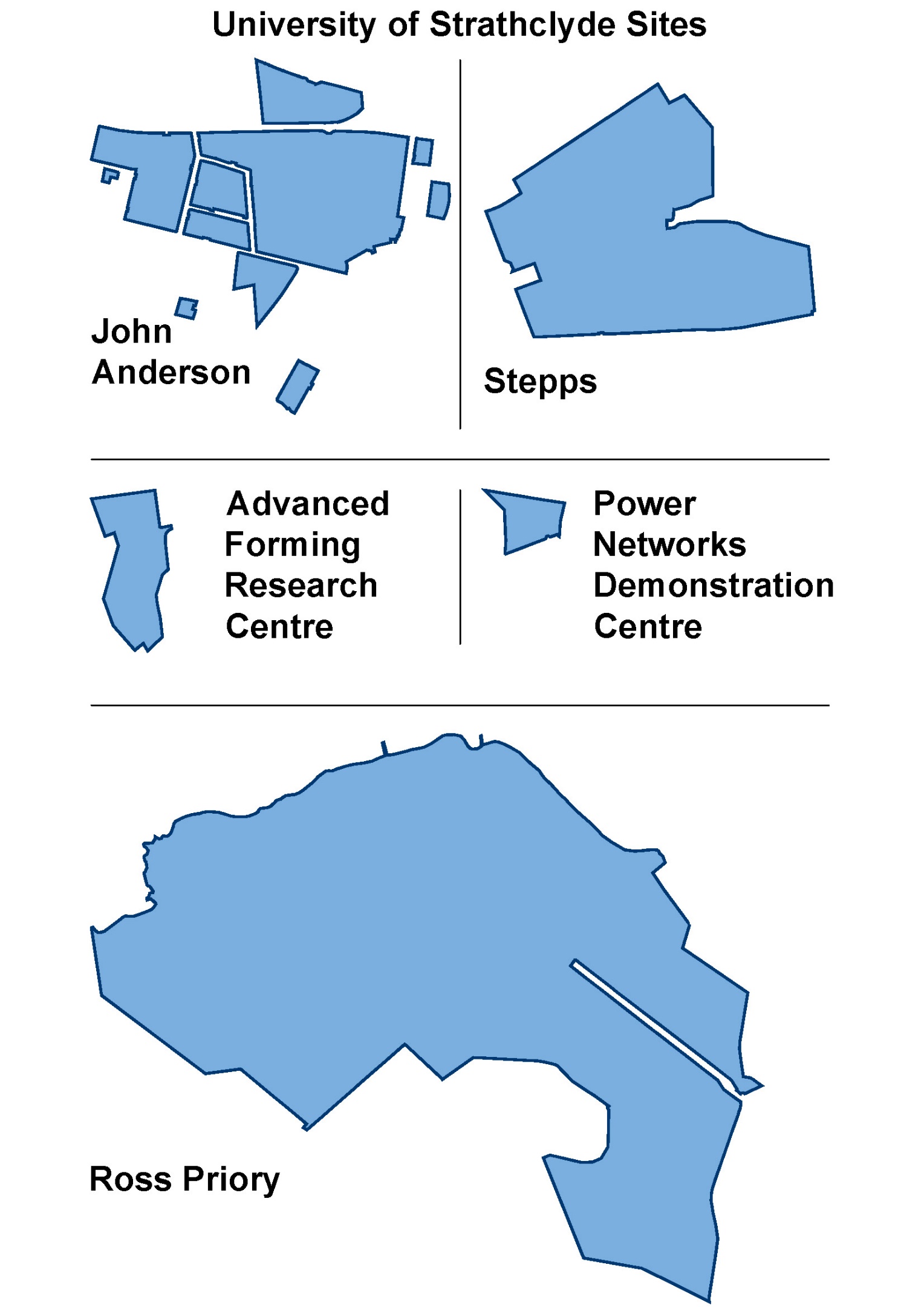 Figure 1: University of Strathclyde Sites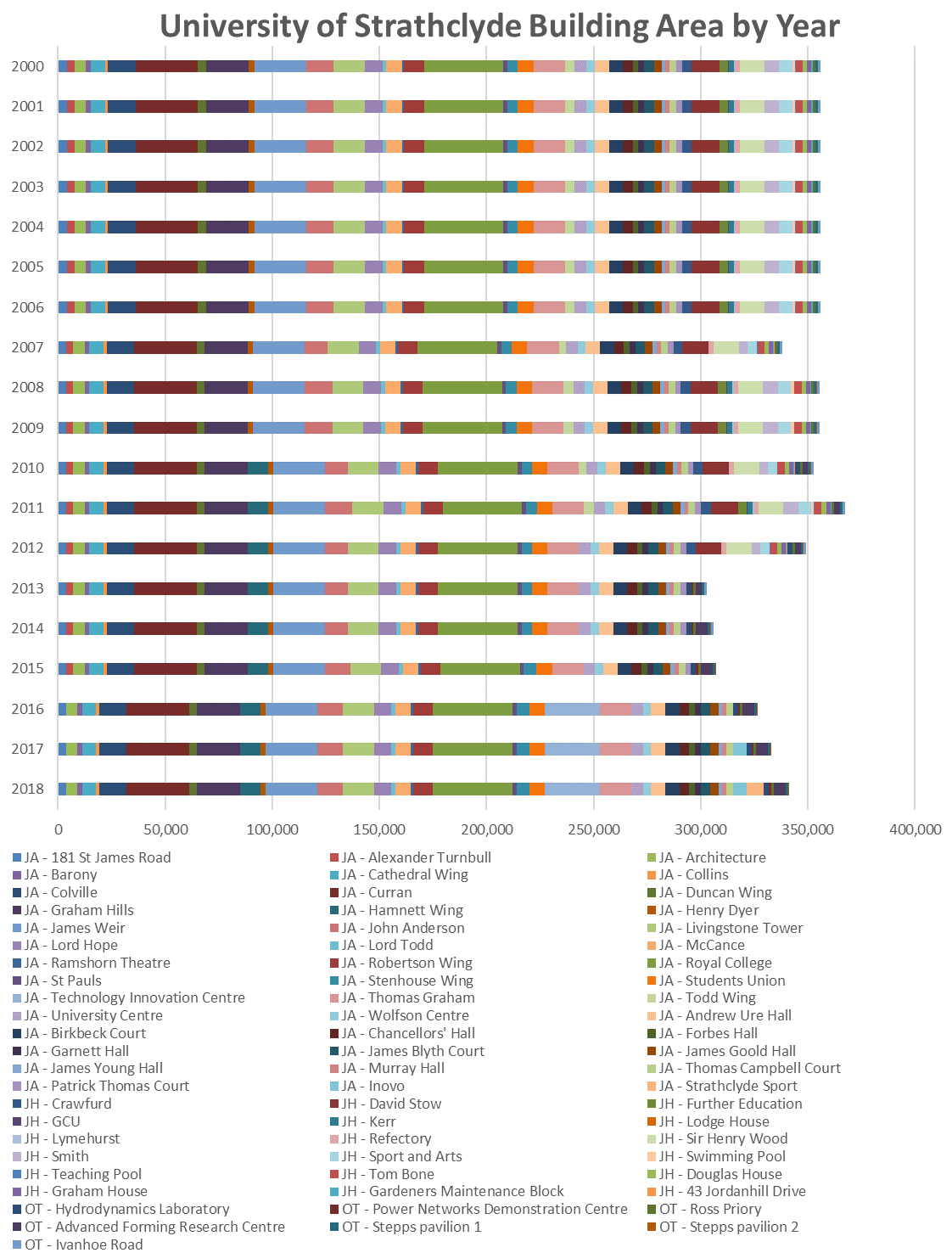 Figure 2: Campus buildings by size and year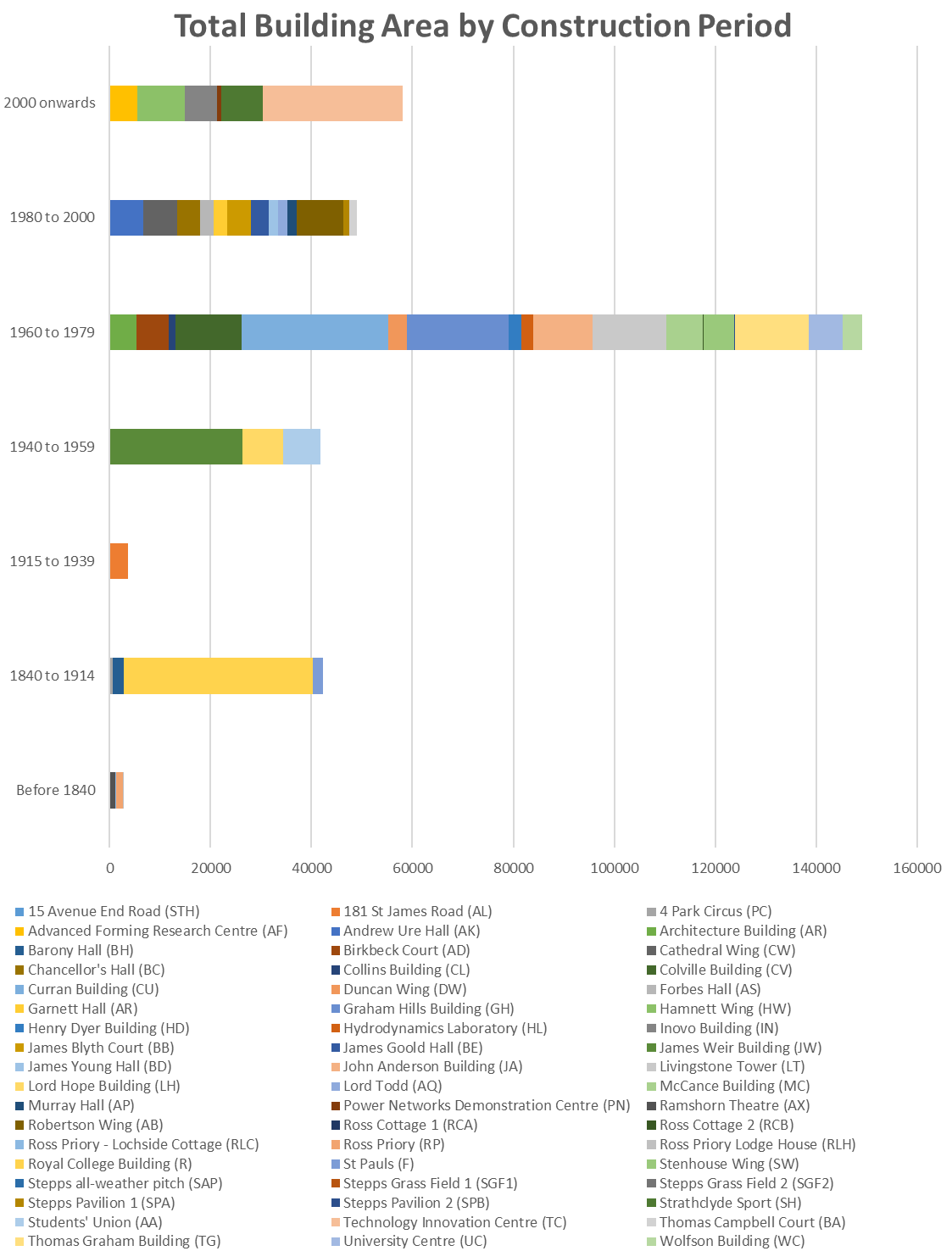 Figure 3: Total Building Area by Construction Period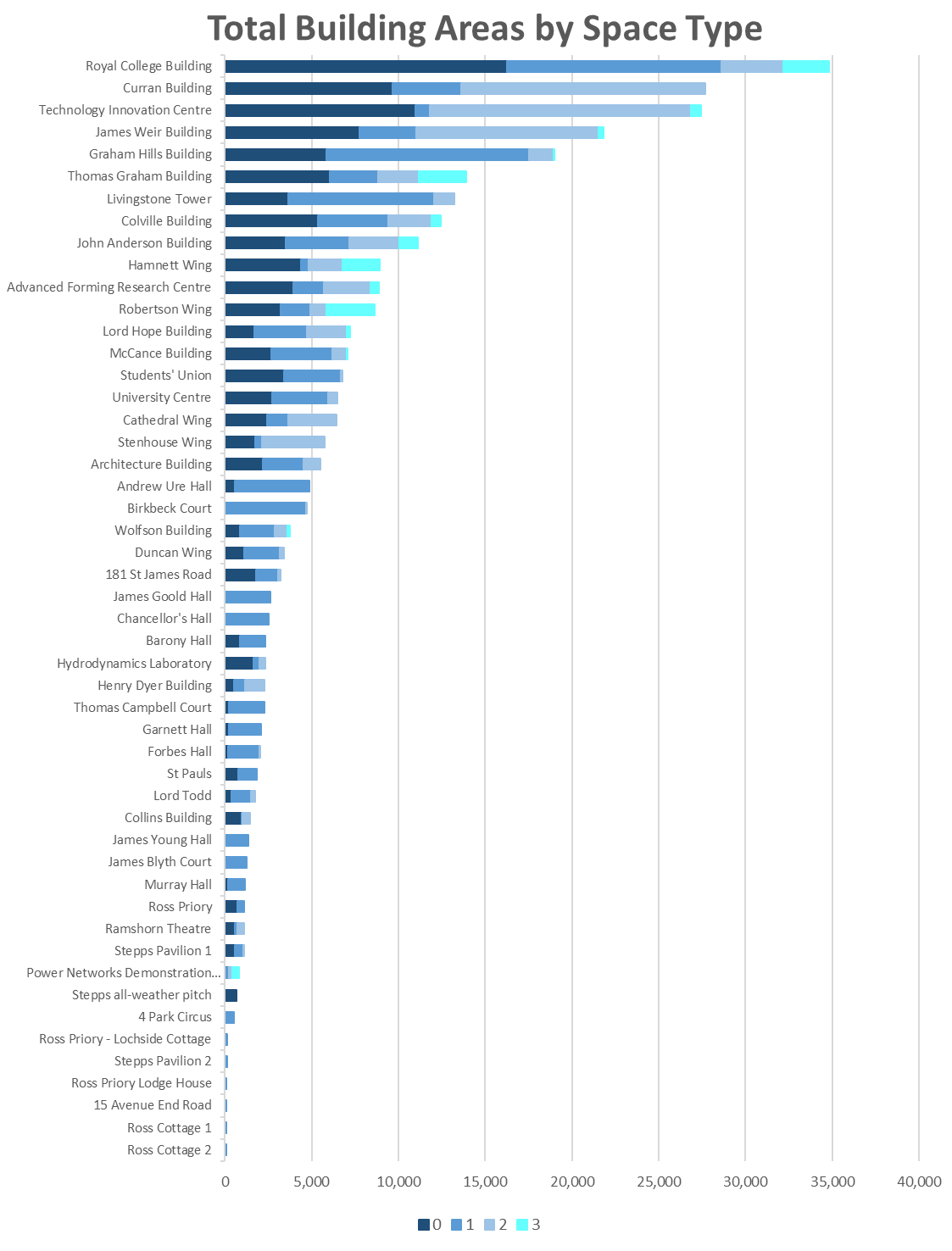 Figure 4: Total Building Area by Space Type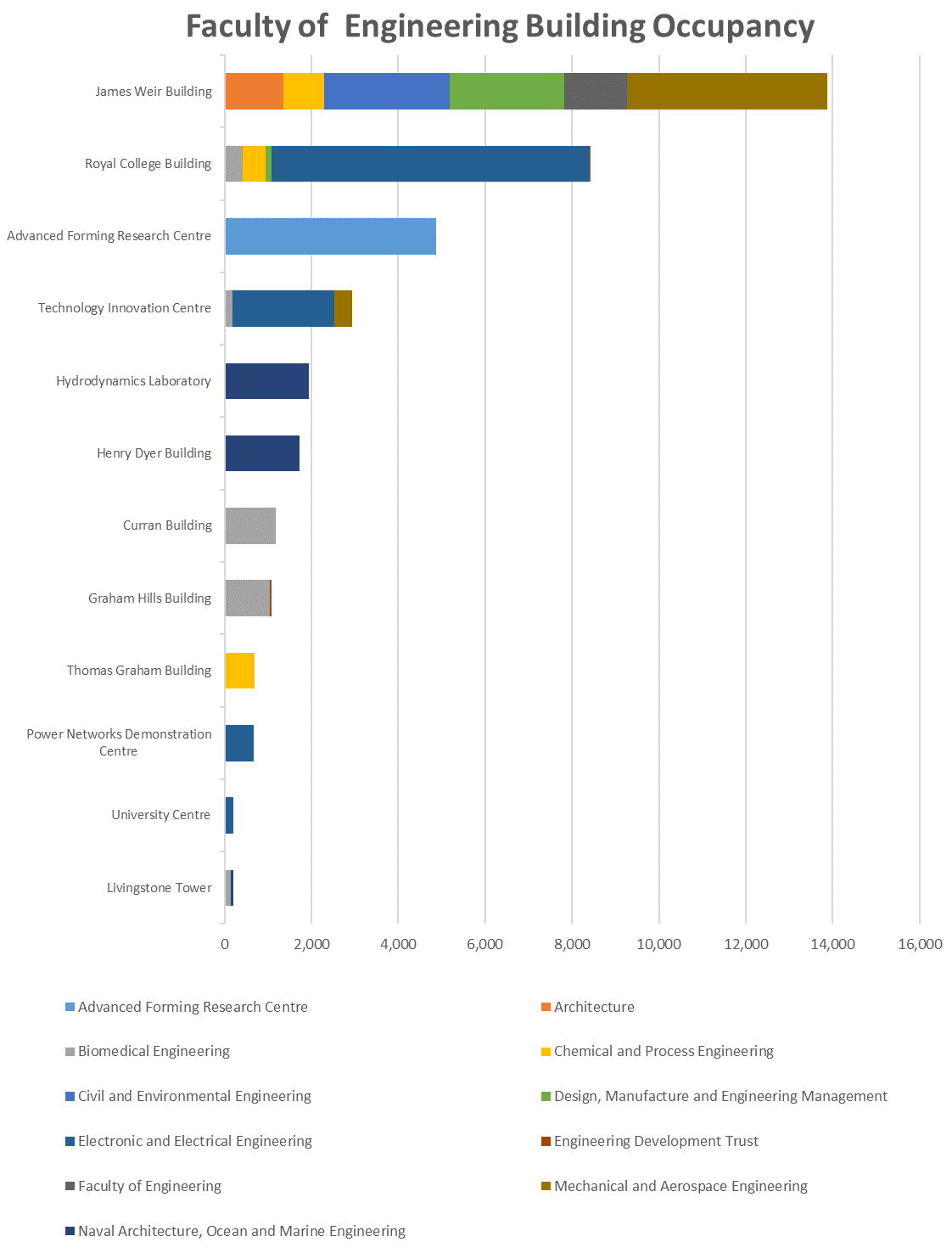 Figure 5: Faculty of Engineering Building Occupancy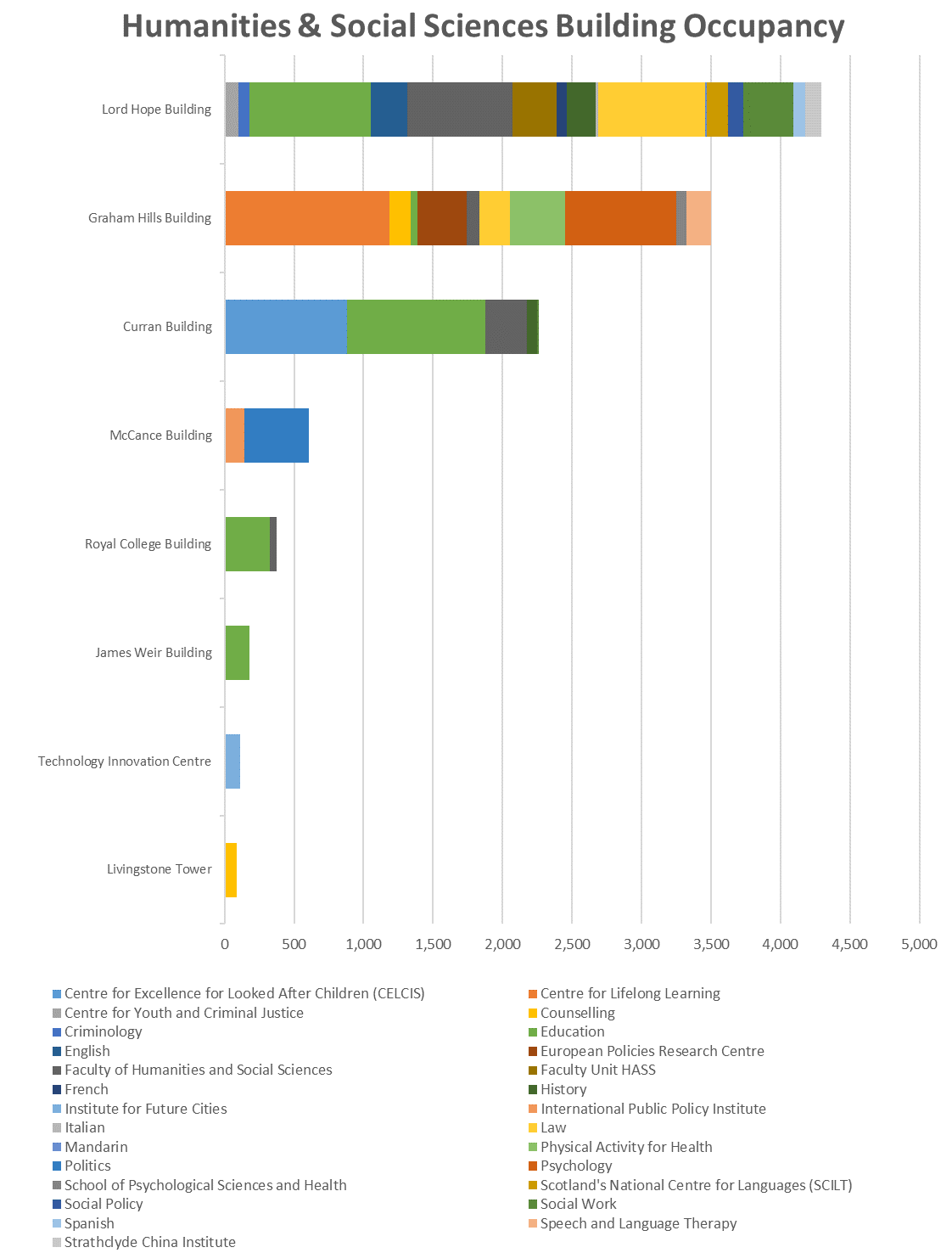 Figure 6: Humanities and Social Sciences Building Occupancy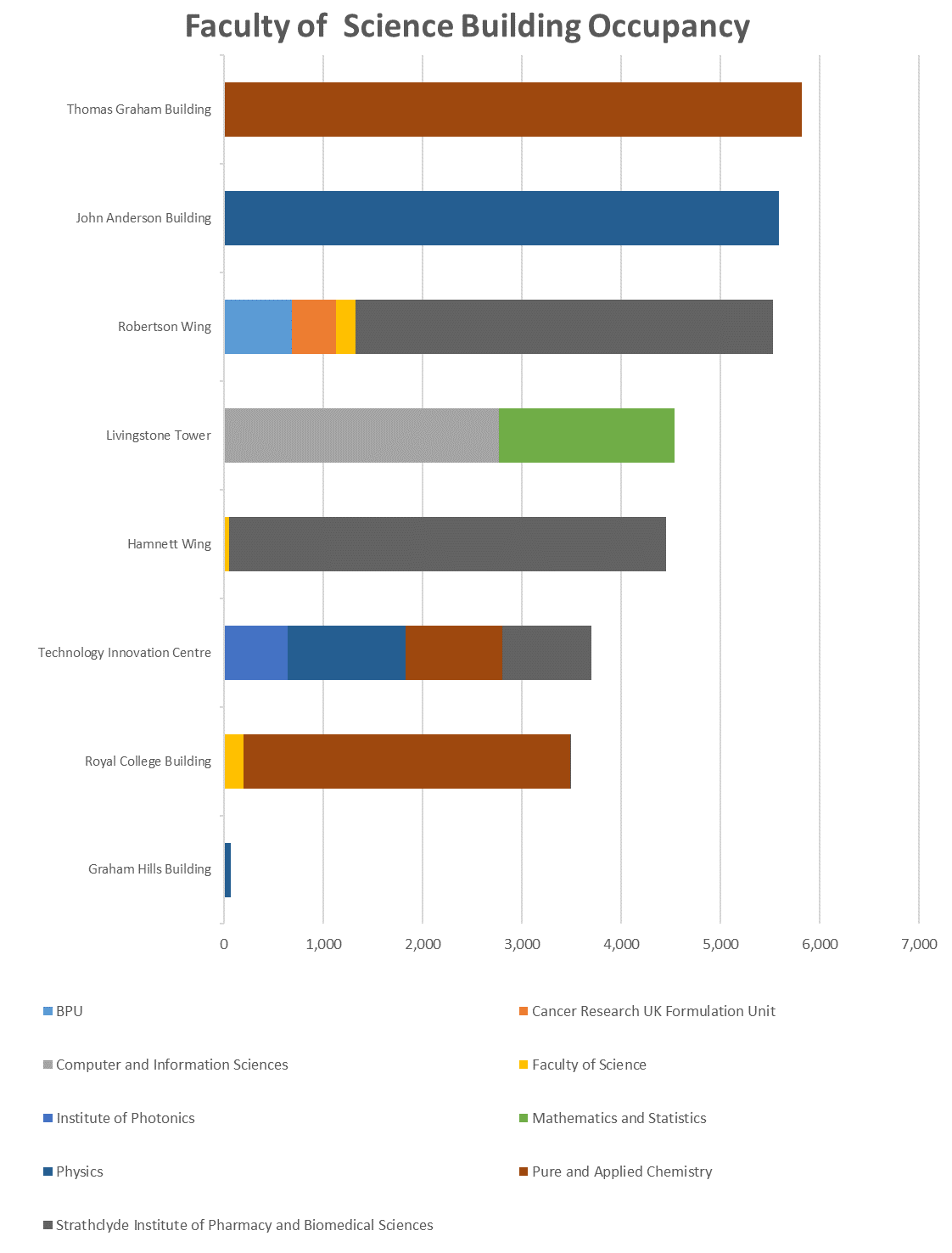 Figure 7: Faculty of Science Building Occupancy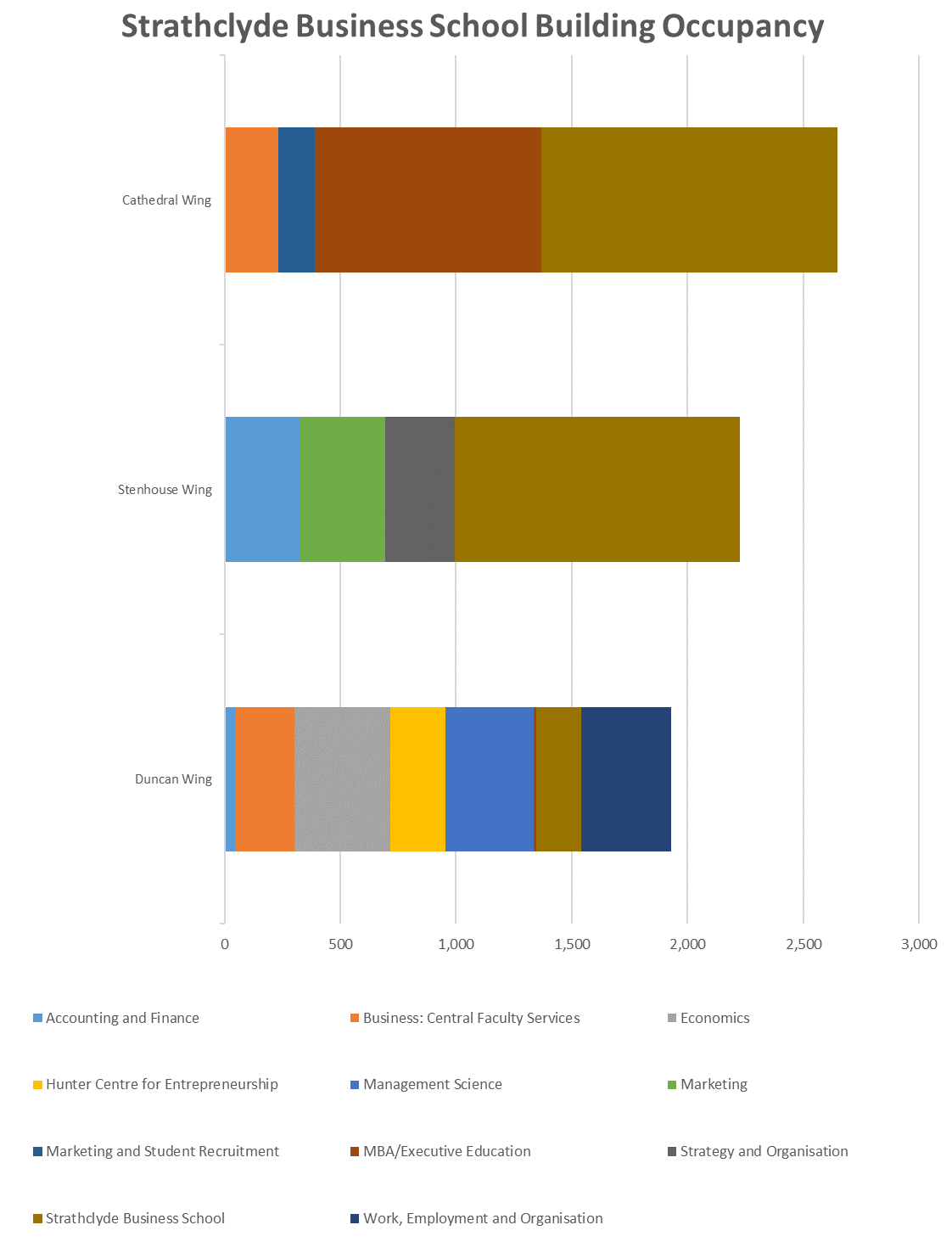 Figure 8: Strathclyde Business School Building Occupancy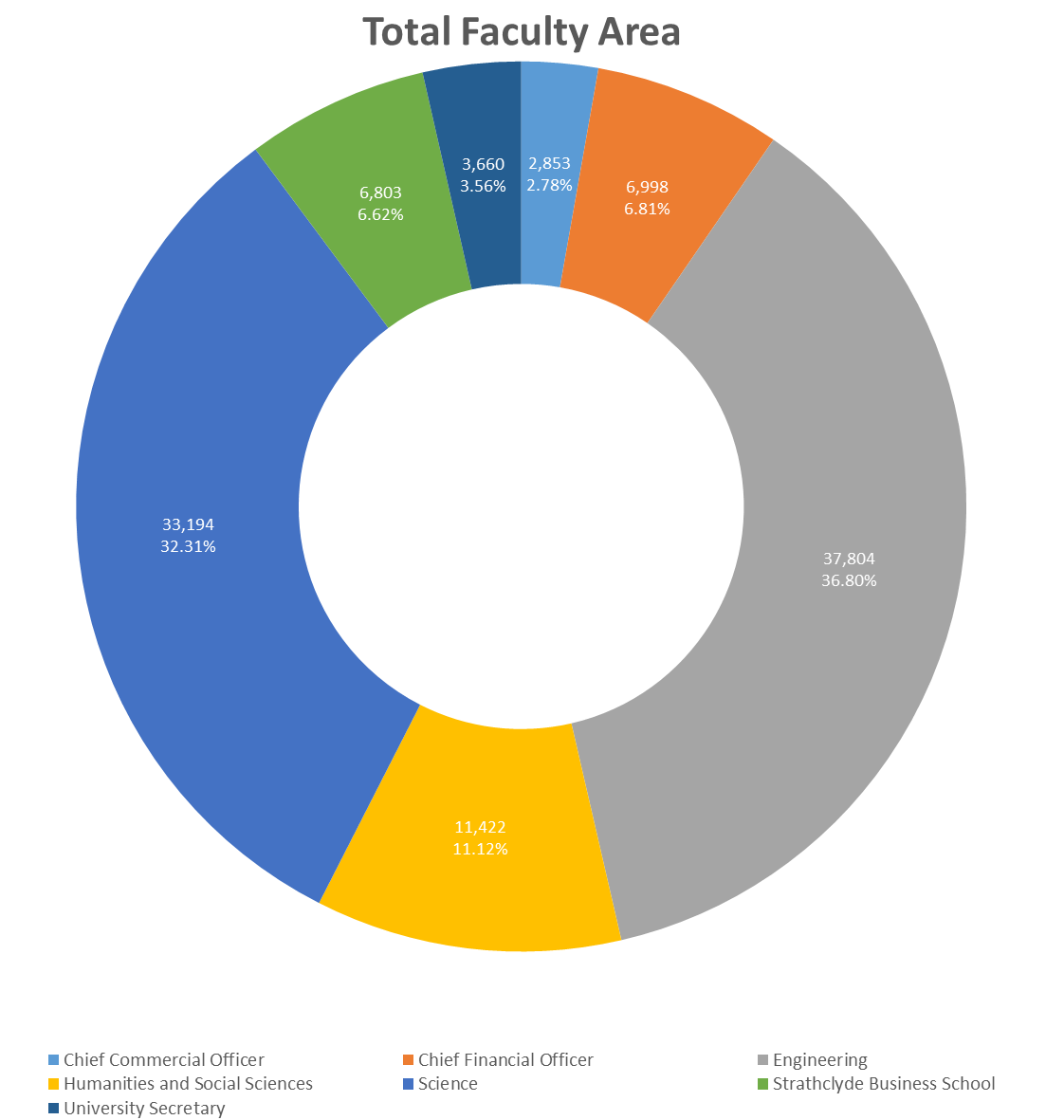 Figure 9: Total Faculty Area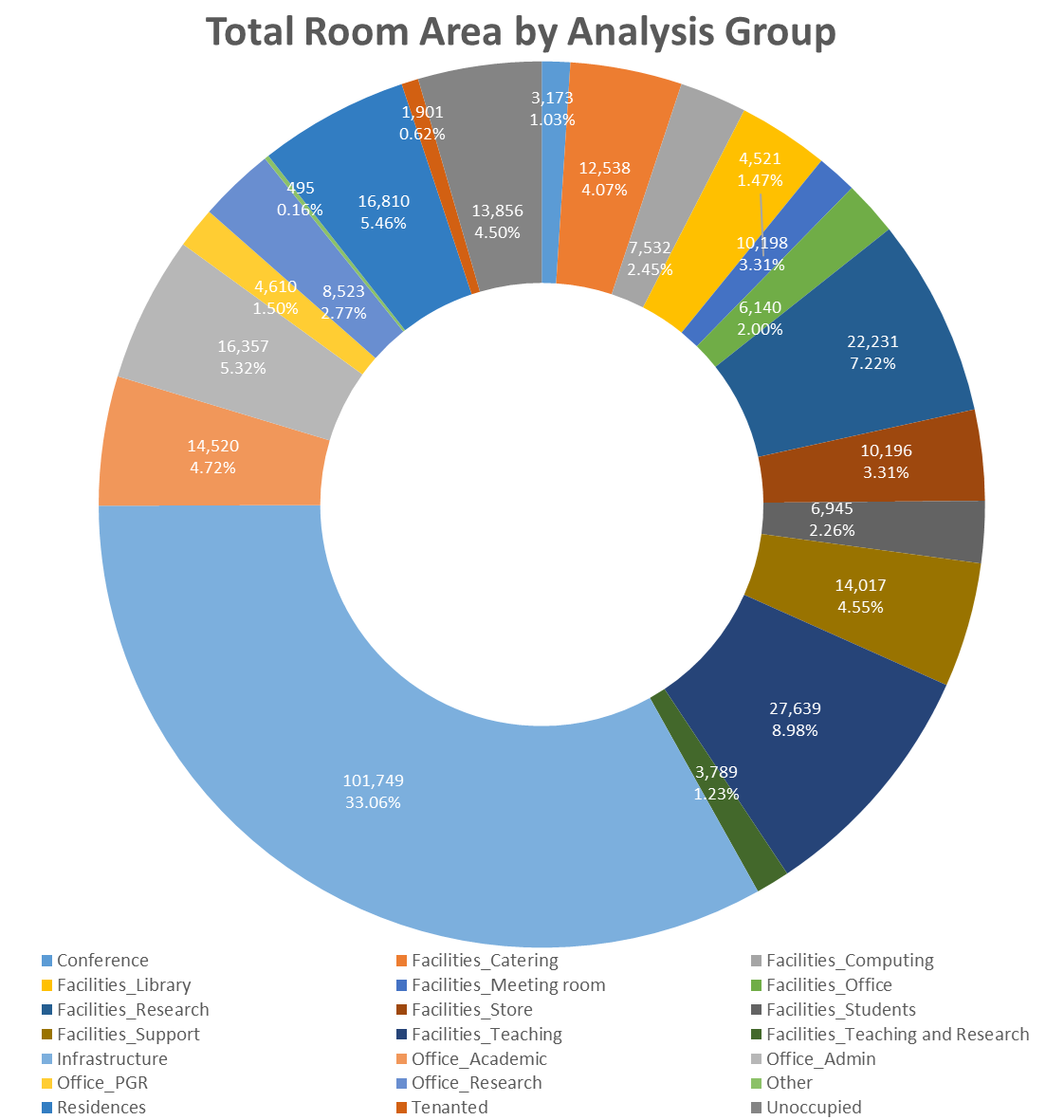 Figure 10: Total Room Area by Analysis Group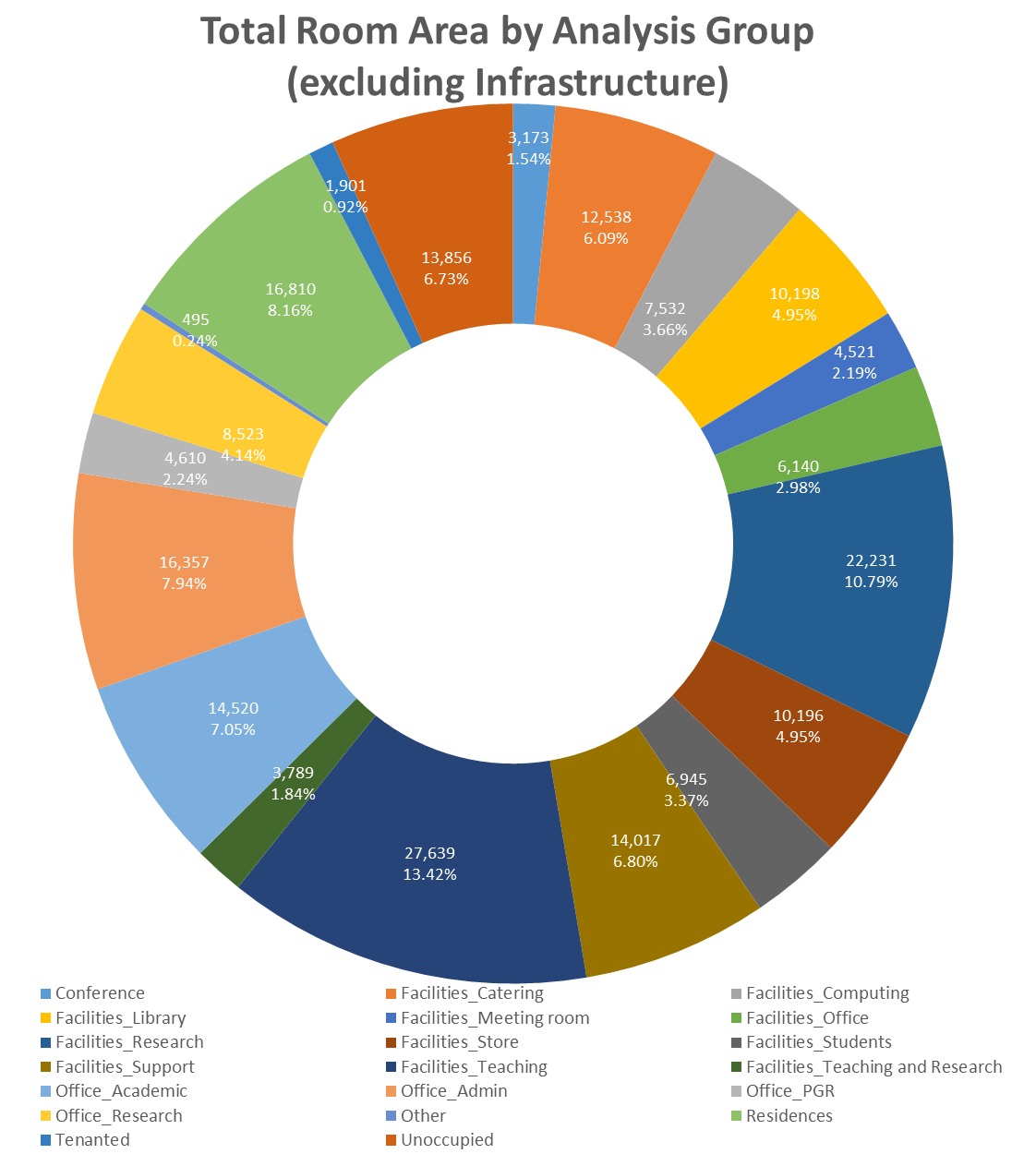 Figure 11: Total Room Area by Analysis Group (excluding Infrastructure)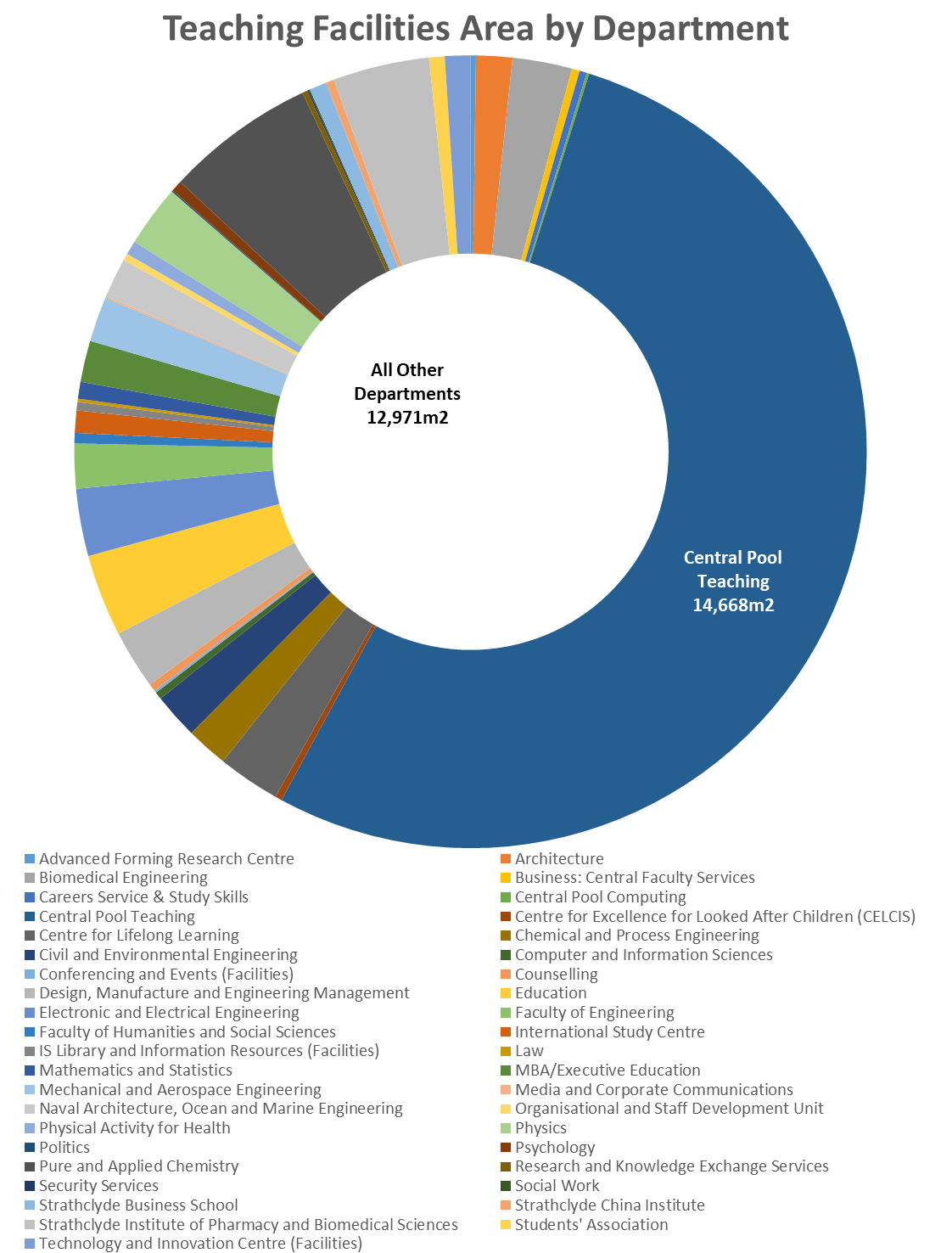 Figure 12: Teaching Facilities Area by Department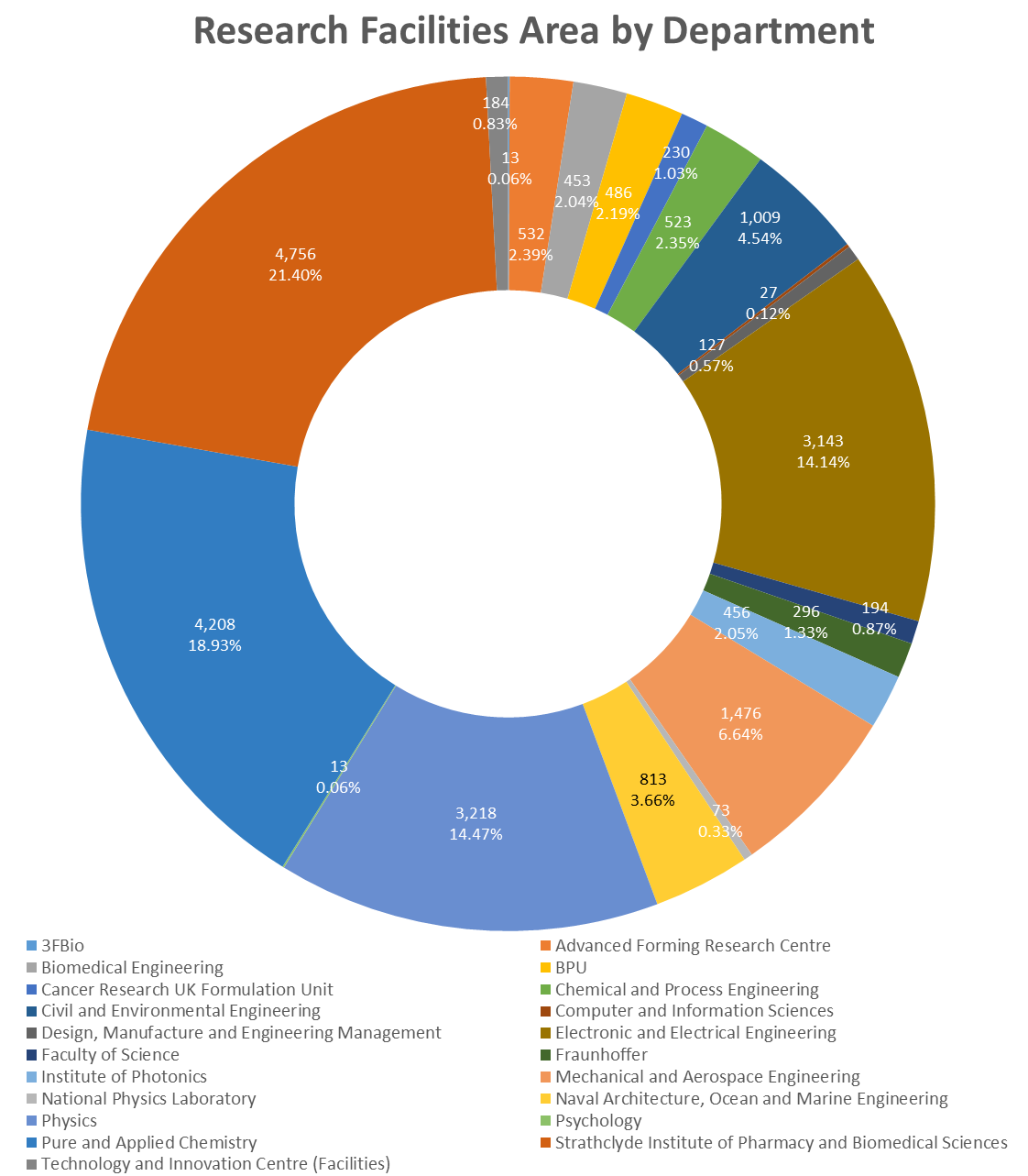 Figure 13: Research Facilities Area by Department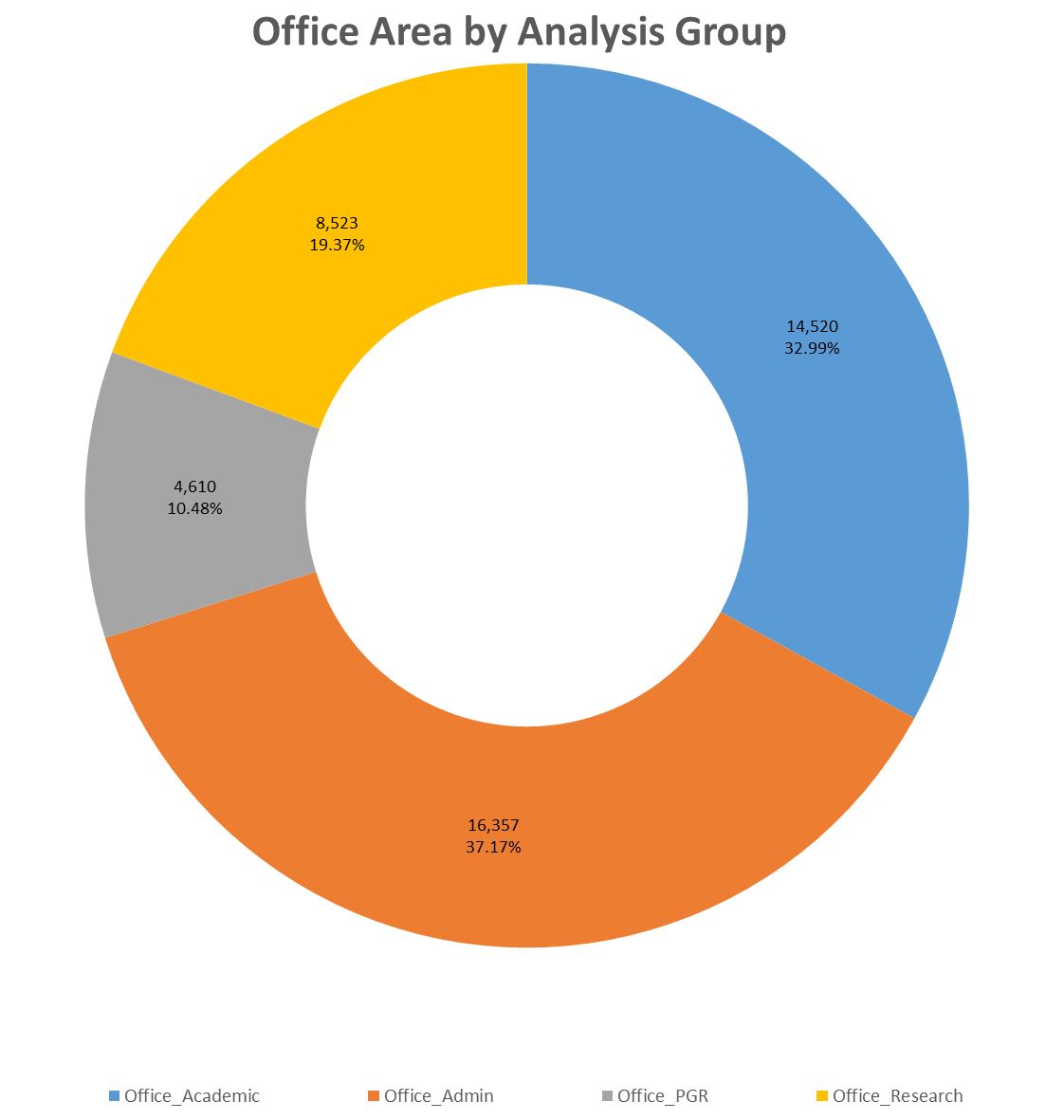 Figure 14: Office Area by Analysis Group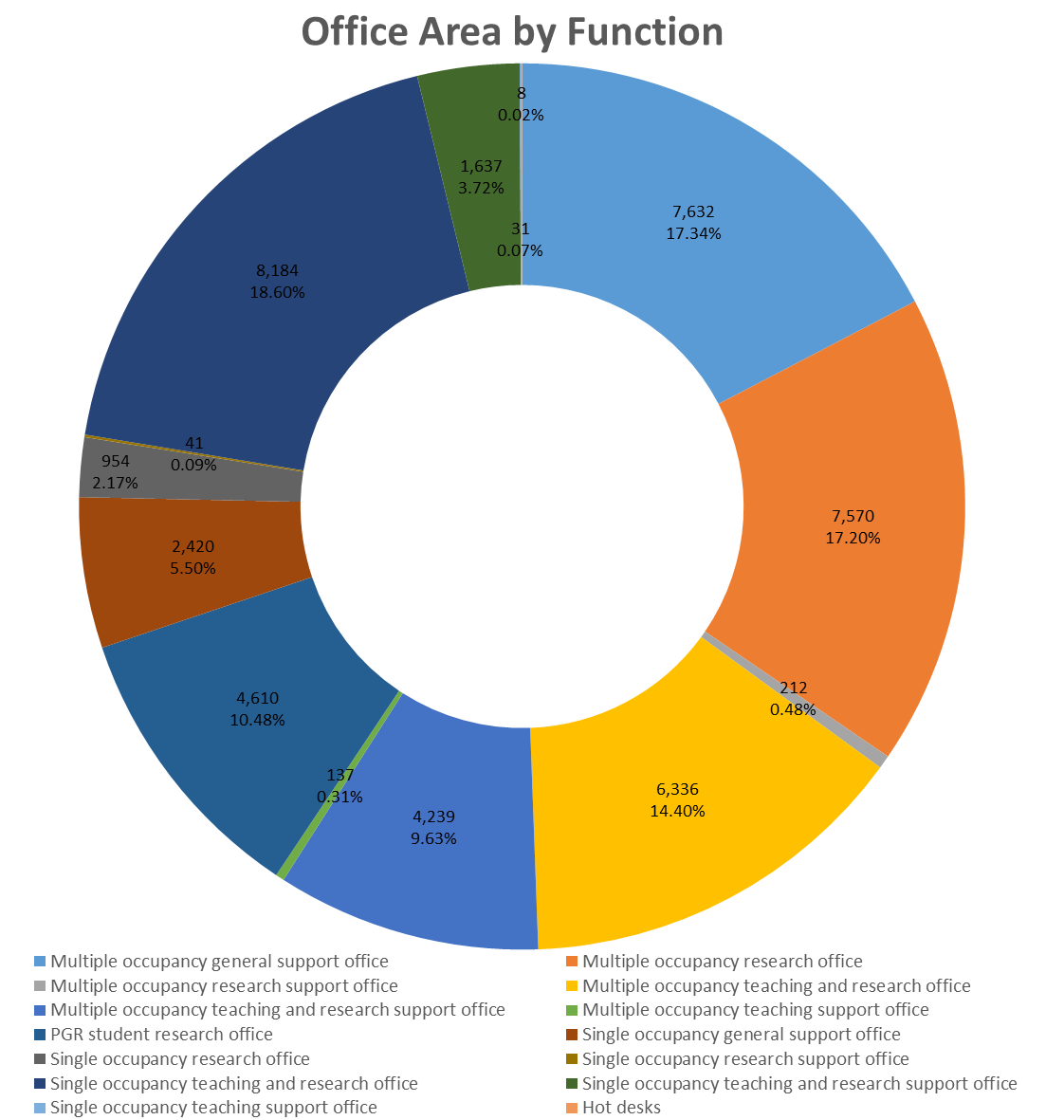 Figure 15: Office Area by Room Function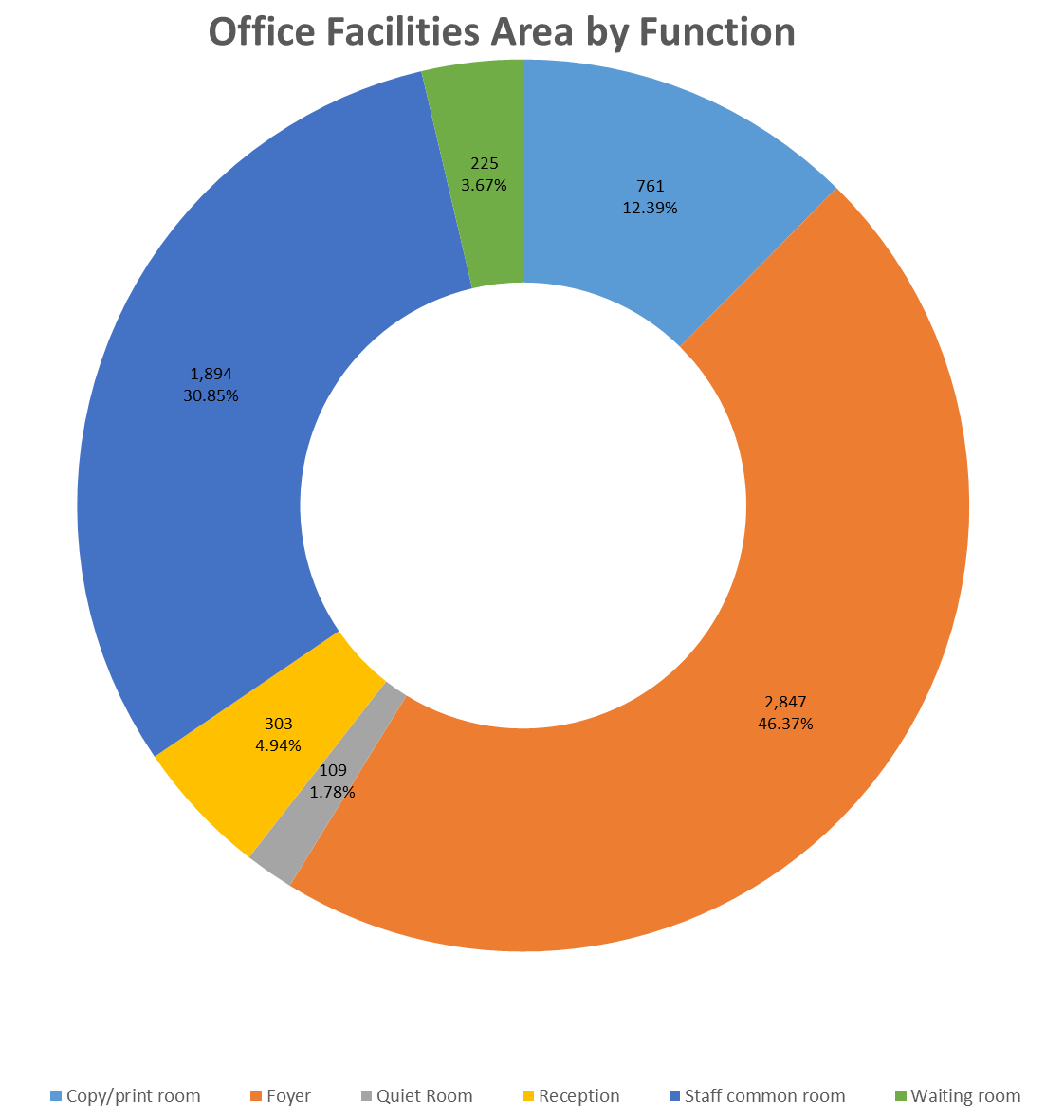 Figure 16: Office Facilities Area by Room FunctionPie chart - 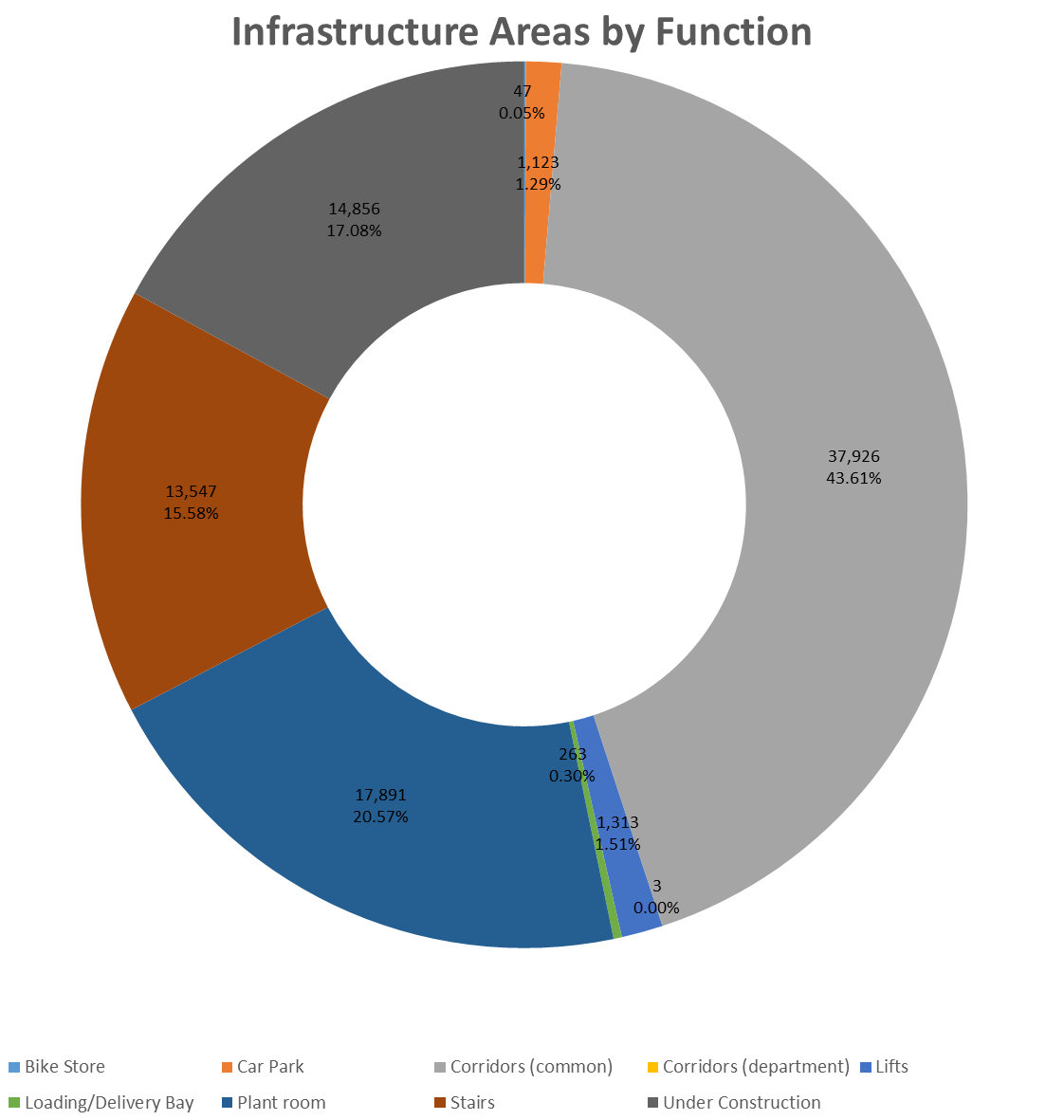 Figure 17: Infrastructure Areas by Room Function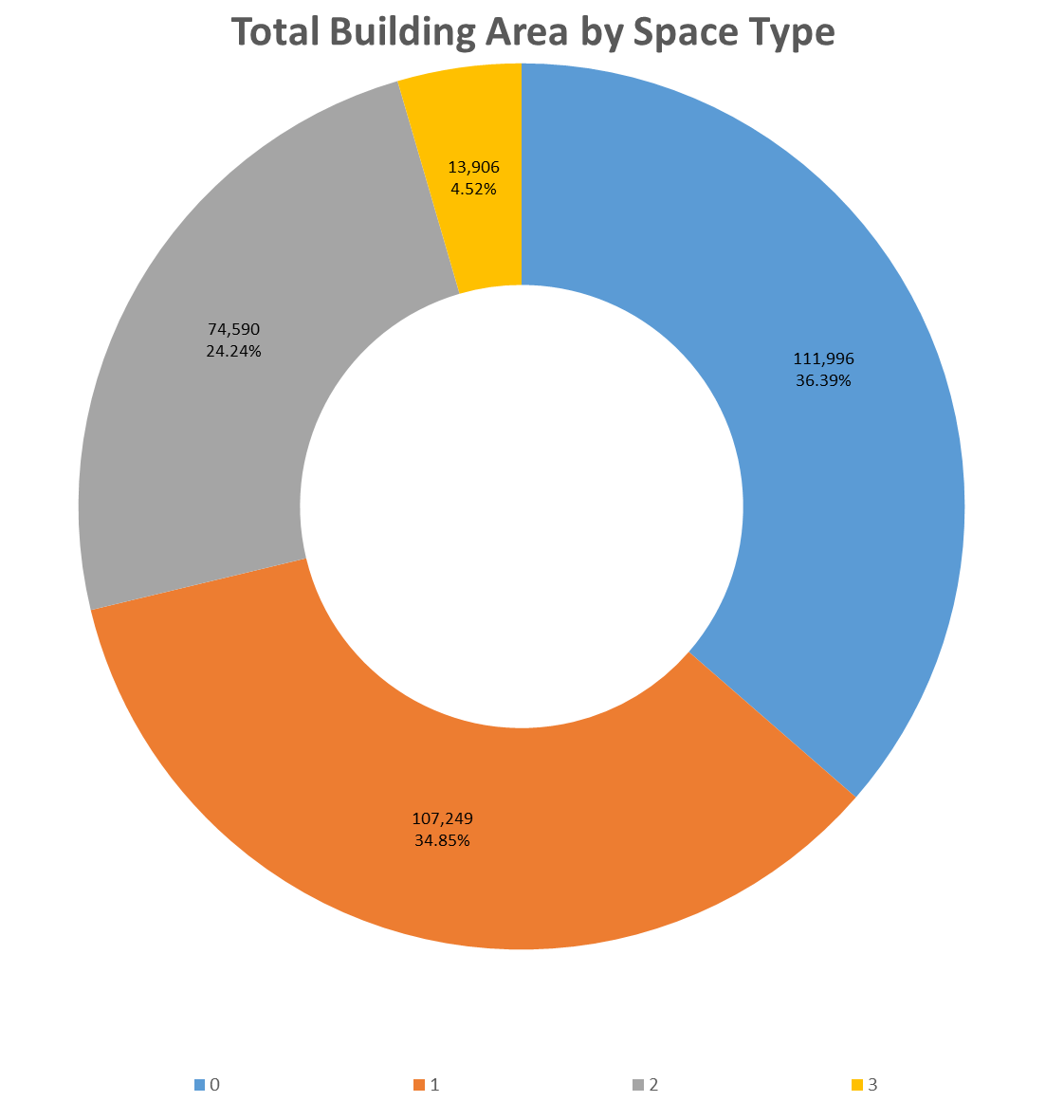 Figure 18: Total Building Area by Space TypeUK ContextThe data contained in the Higher Education Statistics Agency, (HESA,) annual collection of Estates Management Data, (EMR,) is very broad and is also connected to financial and population data, (though not broken down in a way that illustrates any academic trends.) The dataset has been expanded in recent years to include elements of sustainability as well as reaching out to a number of specialist institutions so that the dataset is as broad as possible. Each year the Association of University Directors of Estates, (AUDE,) publishes a summary report illustrating key messages and these are some of their conclusions:A general description of data included in each figure Figure 19: 	Total Campus Building Area		This is the total building area of the whole campus for each institutionFor each of the following Figures, the first chart illustrates data for every HEI in the UK while the second chart only includes institutions that have been categorised as either Large Research or Research Intensive institutions. The University of Strathclyde is currently categorised as a Research Intensive institution.Figure 20: 	Total Campus Building Area (Non-Residential / Residential)Essentially the same data as Figure 16 but in this case there is a separation of Academic building area and Residential building area. The chart is ordered by Academic area.Figure 21: 	Total Research, Teaching and Support AreasThese charts illustrate the area of each institution that has been categorised as either Research, Teaching or Support. Not every institution is able to make this distinction, (for various reasons,) as can be seen in the second chart illustrating Research institutions. The chart is ordered by Research Income.Figure 22: 	Building Condition by Category (A, B, C and D)Every HEI is asked to categorise all of its accommodation in one of these four categories which range from A, (a brand new building or one that has had a major refurbishment,) to D, (a building that is virtually unfit for occupation.) For most institutions the general goal is to ensure that they have a range of accommodation in categories B and C, (a new building or major refurbishment can only be categorised as such for 10 years after occupation.) The chart is ordered by the total building area in Condition A.Figure 23: 	Building Age (Grouped in years)Illustrates the construction date of buildings grouped into general periods of 20 years: Since 2000 / 1980 to 1999 / 1960 to 1979 / 1940 to 1959 / 1915 to 1939 / 1840 to 1914 / Before 1840Figure 24: 	Area of Research, Teaching and Support Offices		Similar to Figure 19 but only illustrating areas allocated to offices, (ordered by Research offices.)Figure 25: 	Research, Teaching and Other Income		Illustrates the total income associated with each of these activities, (ordered by Research income.)Figure 26: 	Total Staff and Student FTE		Illustrates the total FTE of all staff and all categories of student, UG, PGT & PGR, (ordered by staff FTE)Figure 27: 	Taught and Research Student FTE		A breakdown of the total FTE of both UG + PGT and PGR students, (ordered by UG + PGT student FTE)Figure 28: 	10 Year Capital Investment		Illustrates the total capital investment made by each HEI in their campus buildings over the last 10 yearsFigure 29: 	Total Property CostsIllustrates the Operation Cost of running an estate including the following categories of spending, (ordered by Energy Costs.)Energy, Water & Sewerage, Repairs & Maintenance, Cleaning, Rates, Insurance Premiums, Service Charges, Internal Management and External Management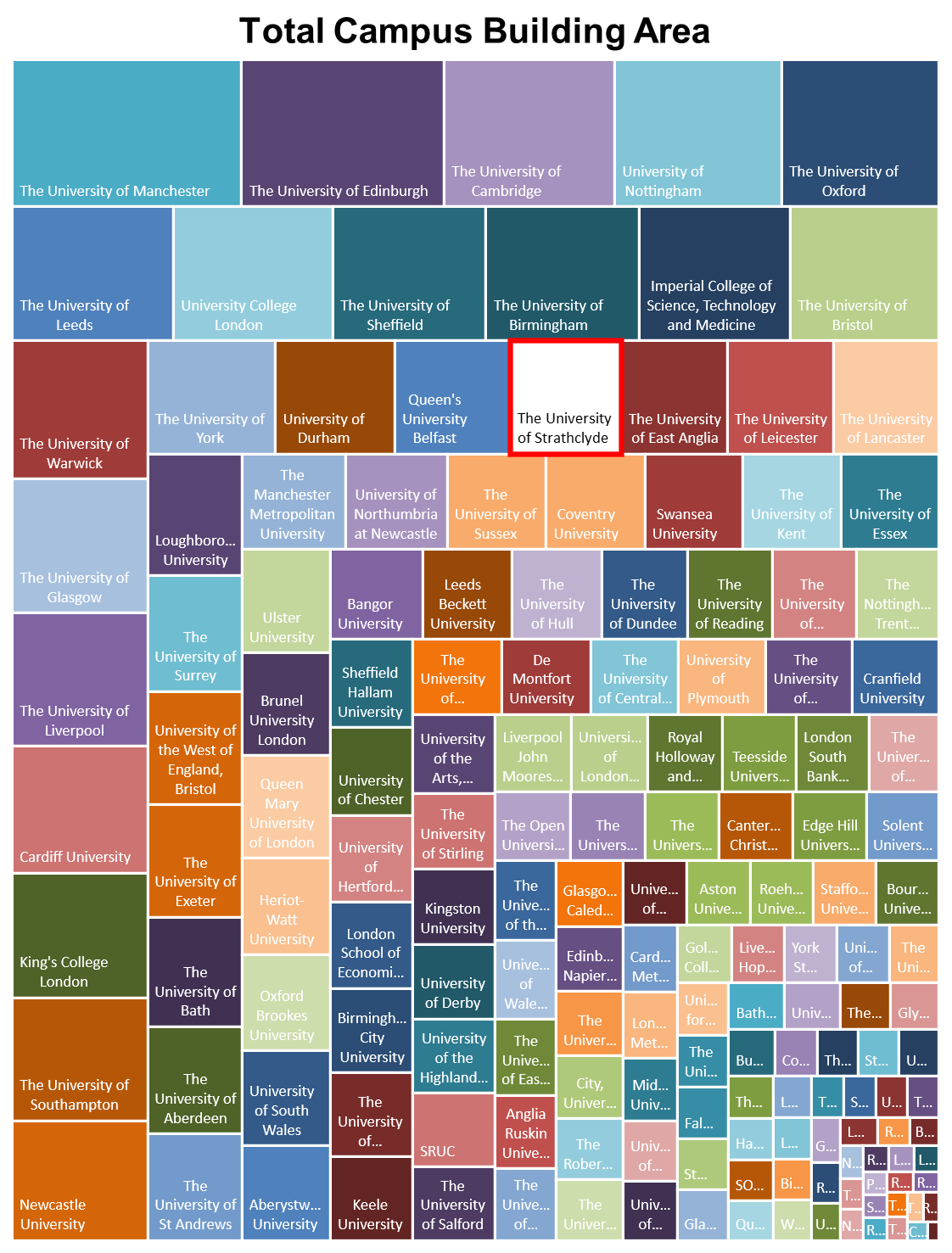 Figure 19: Total Campus Building Area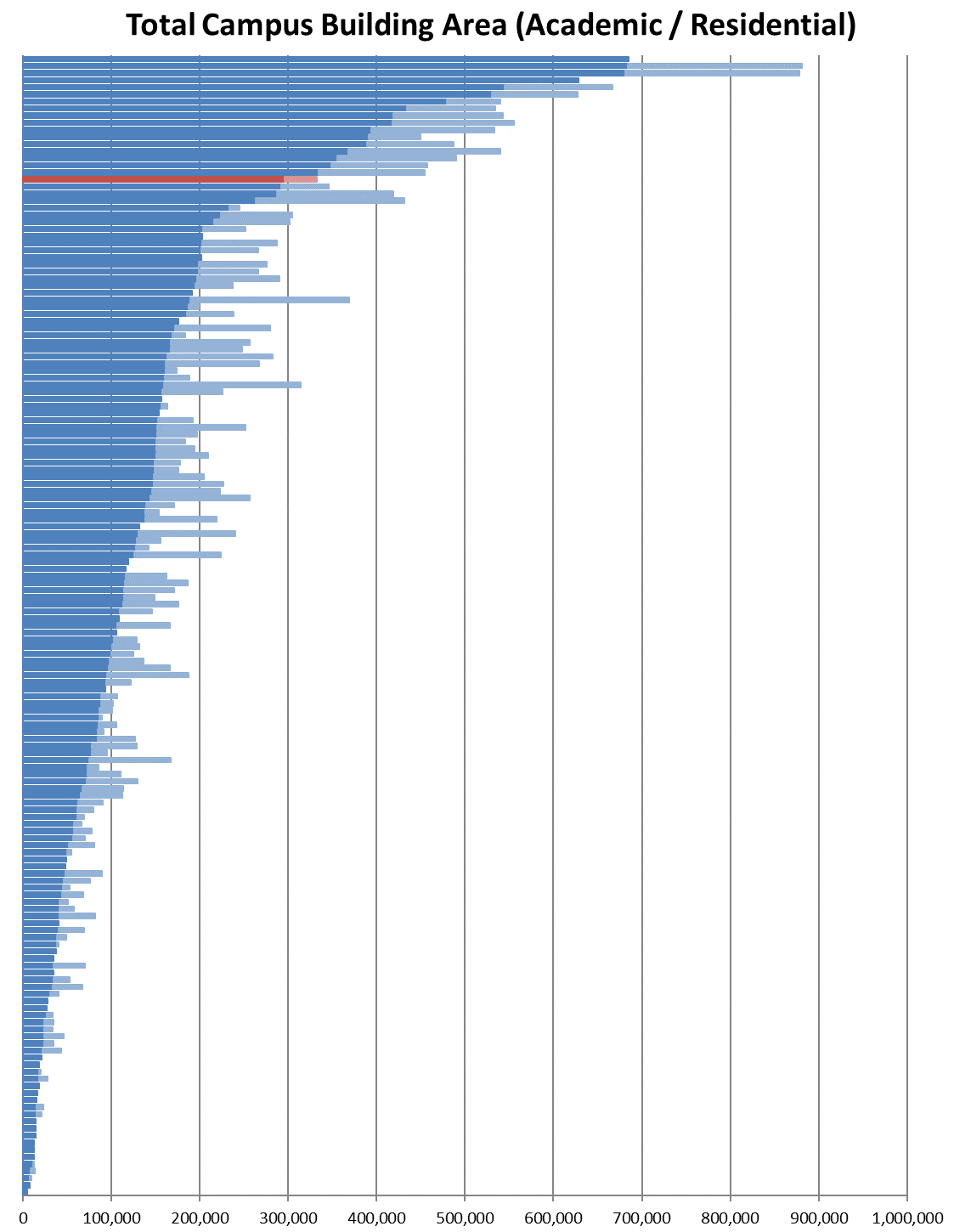 Figure 20: Total Campus Building Area (Non-Residential / Residential)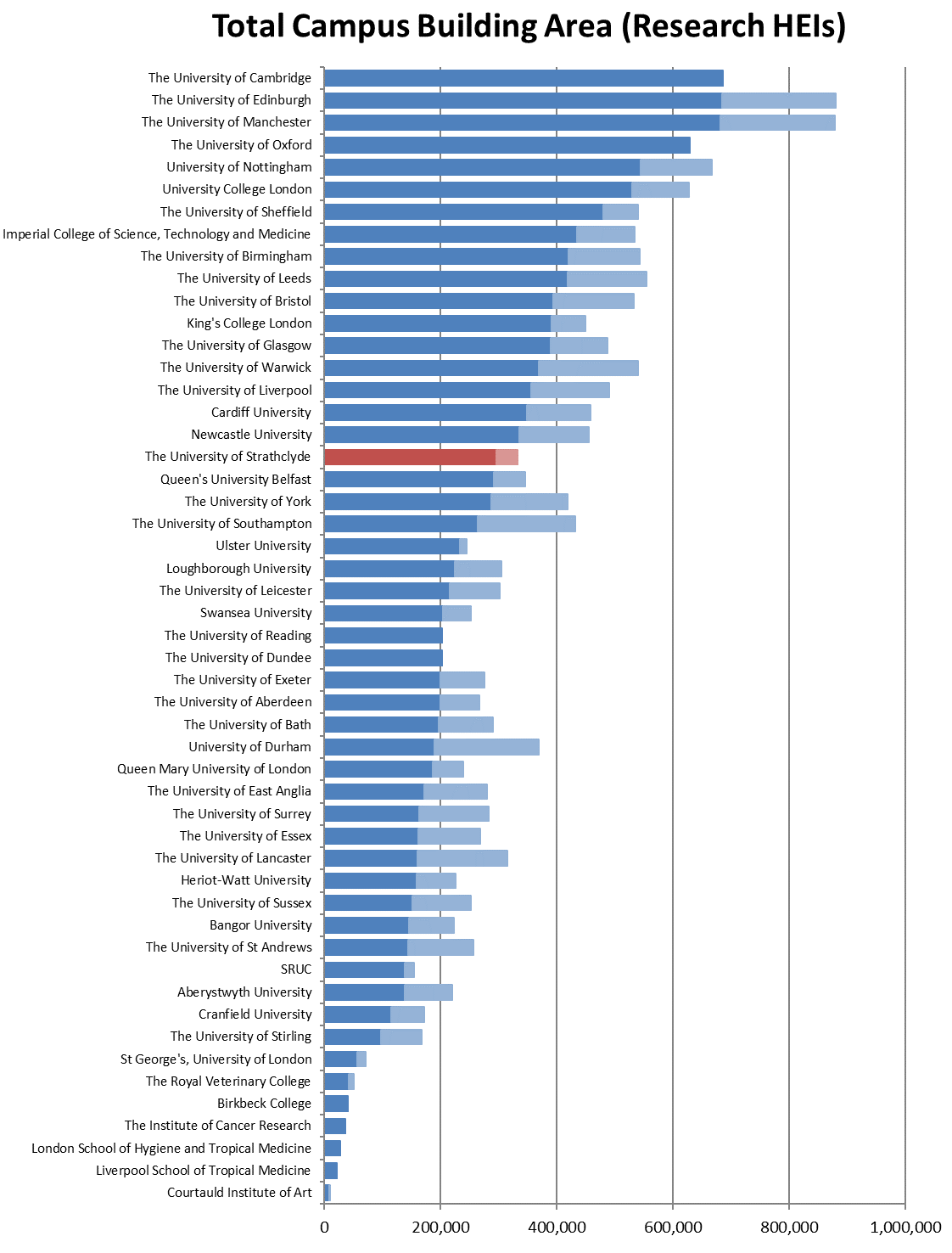 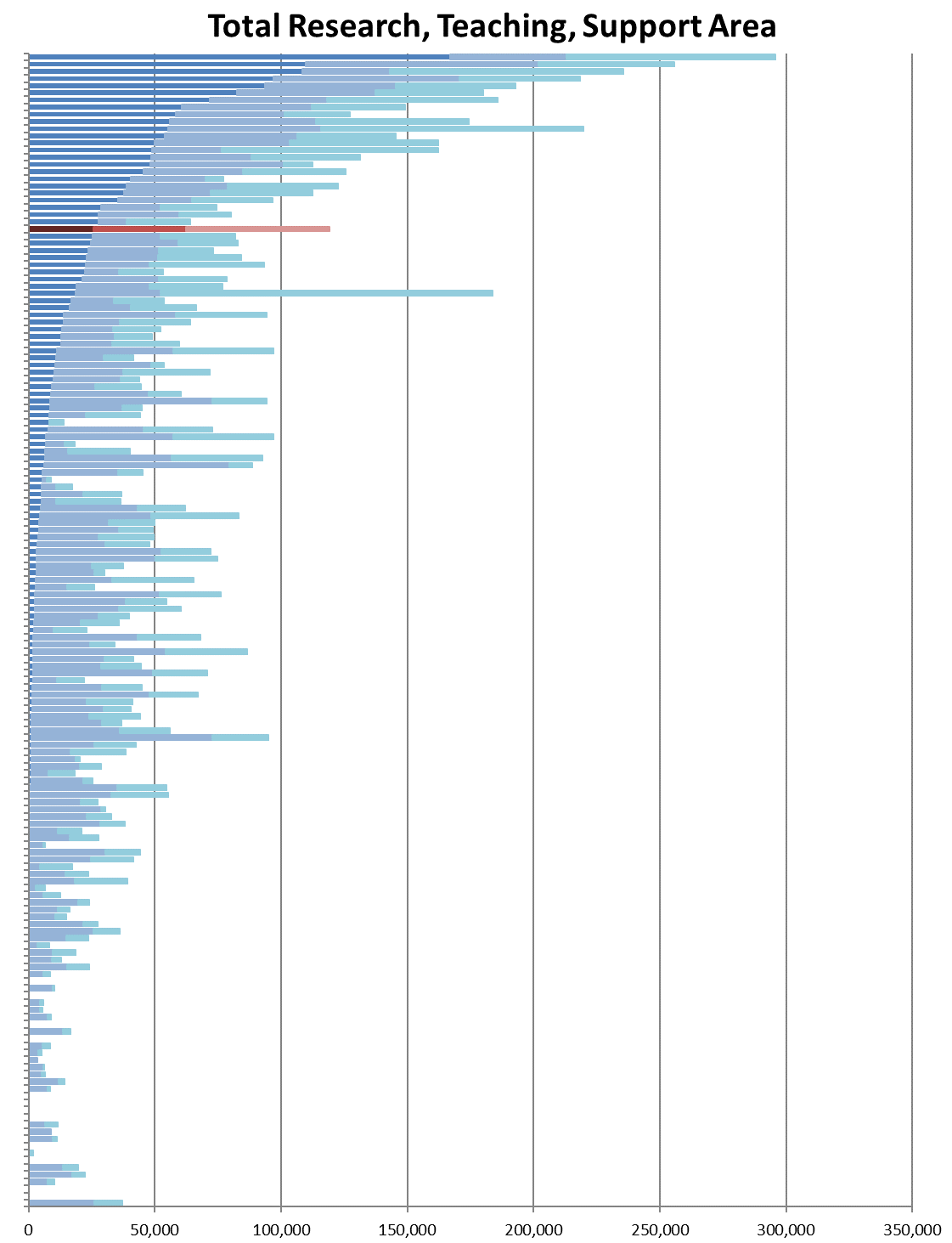 Figure 21: Total Research, Teaching and Support Areas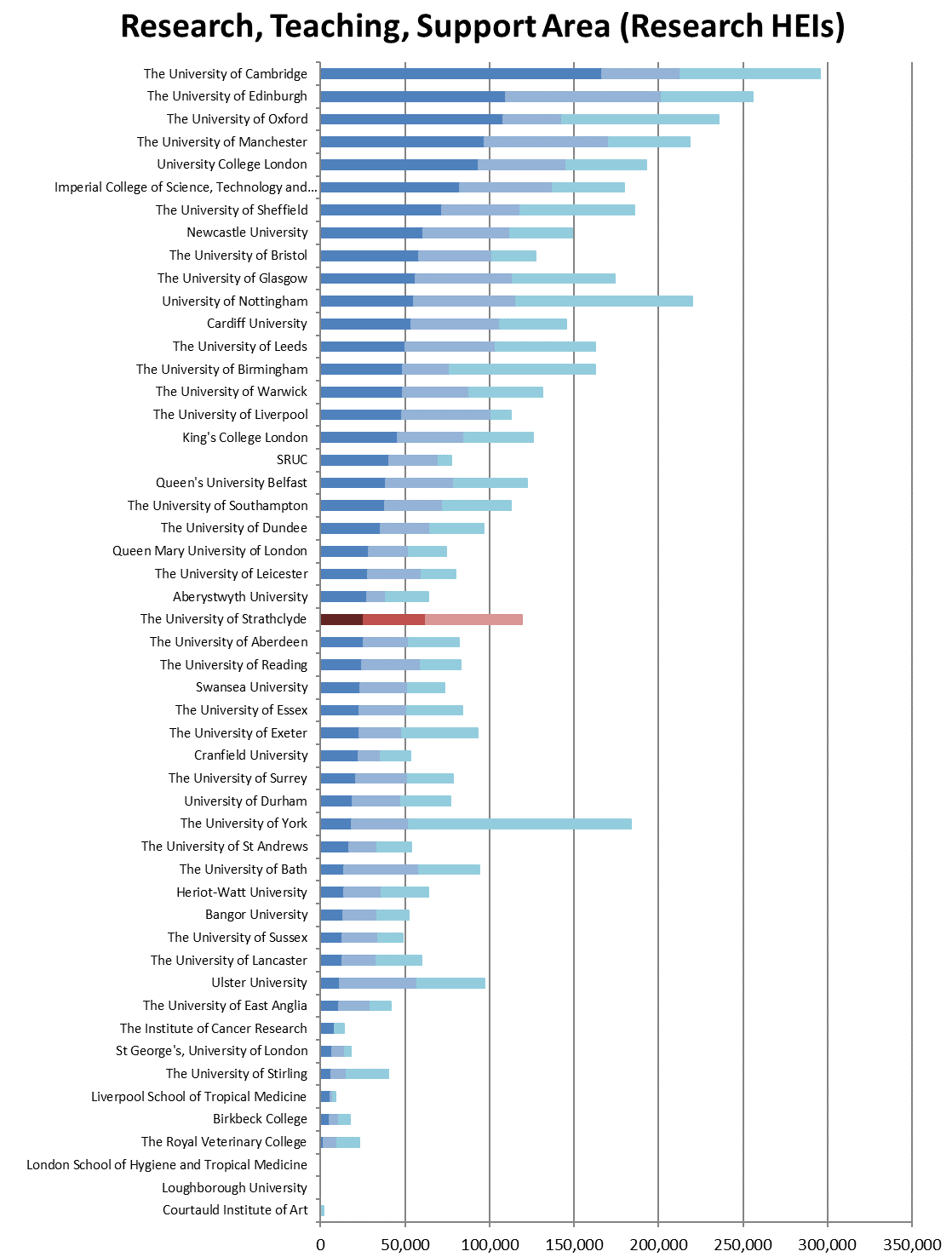 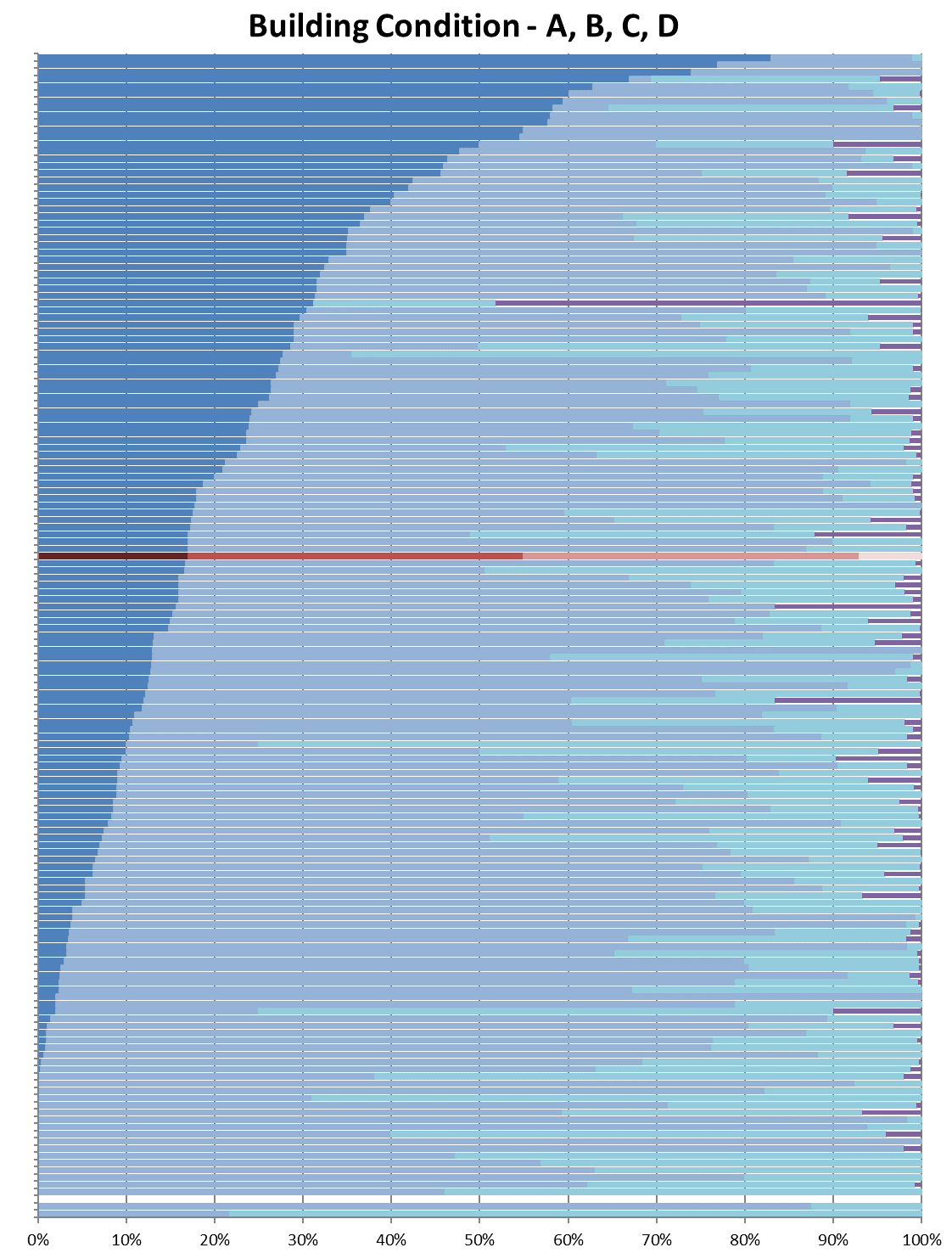 Figure 22: Building Condition by Category (A, B, C and D)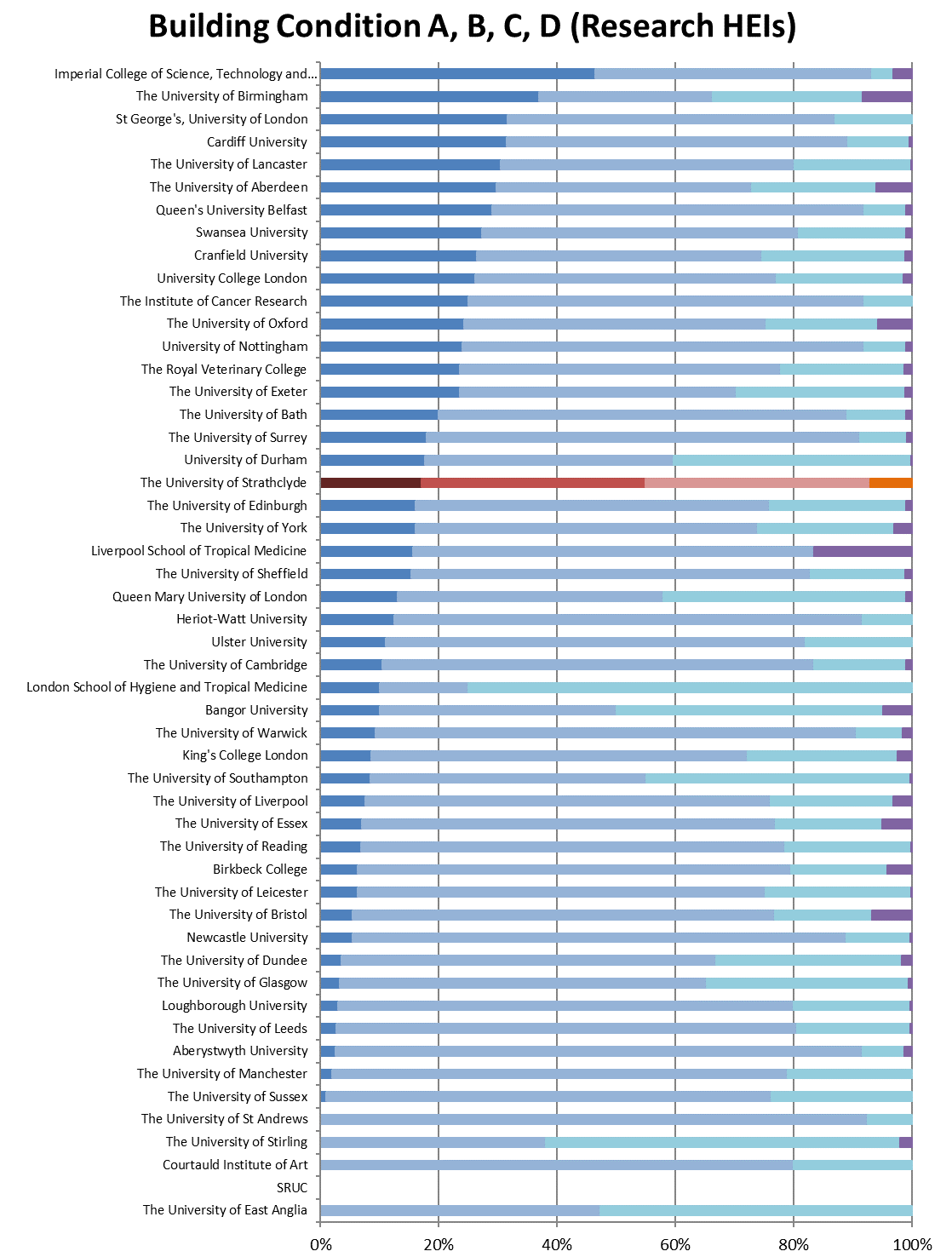 Figure 23: Building Age (Grouped in years)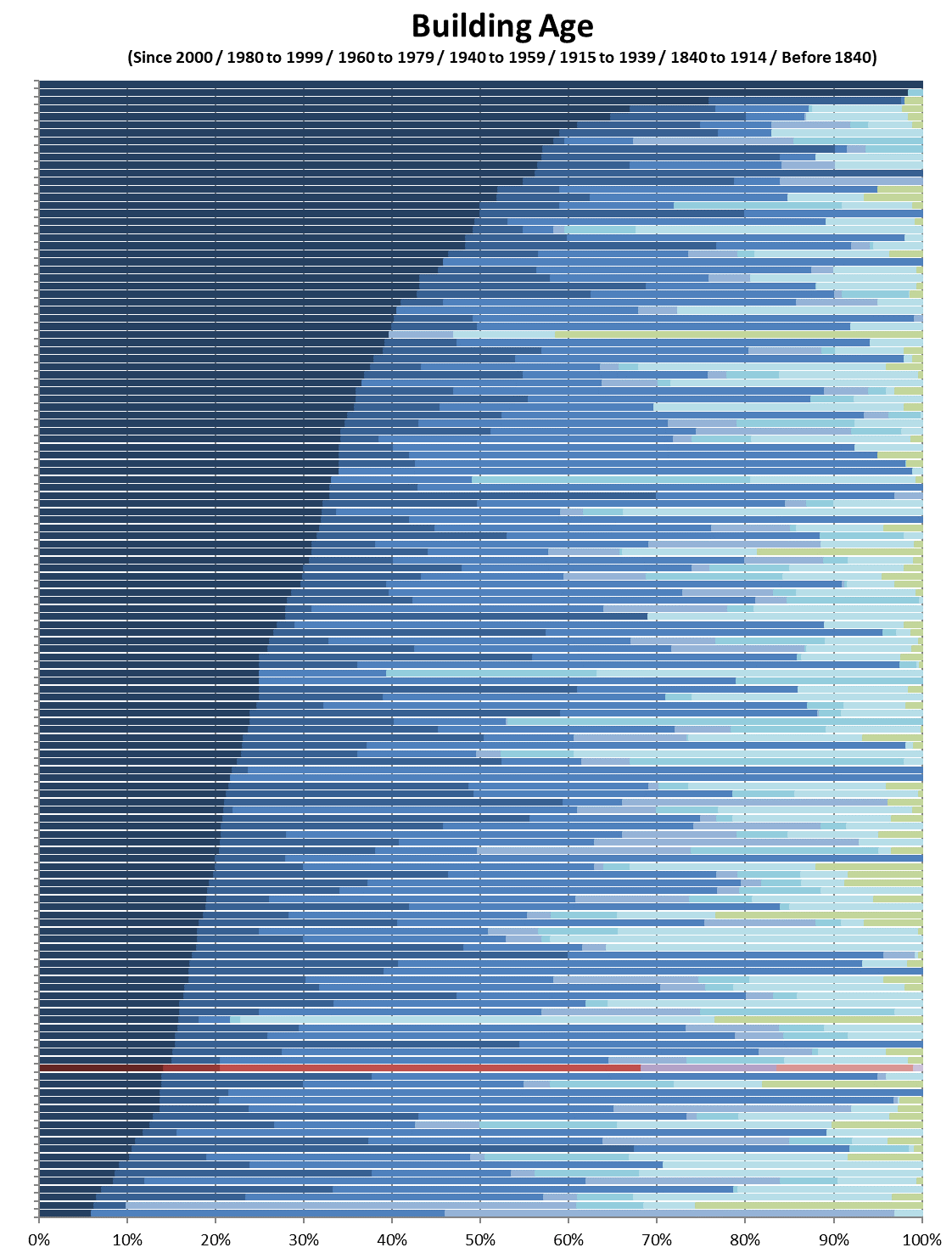 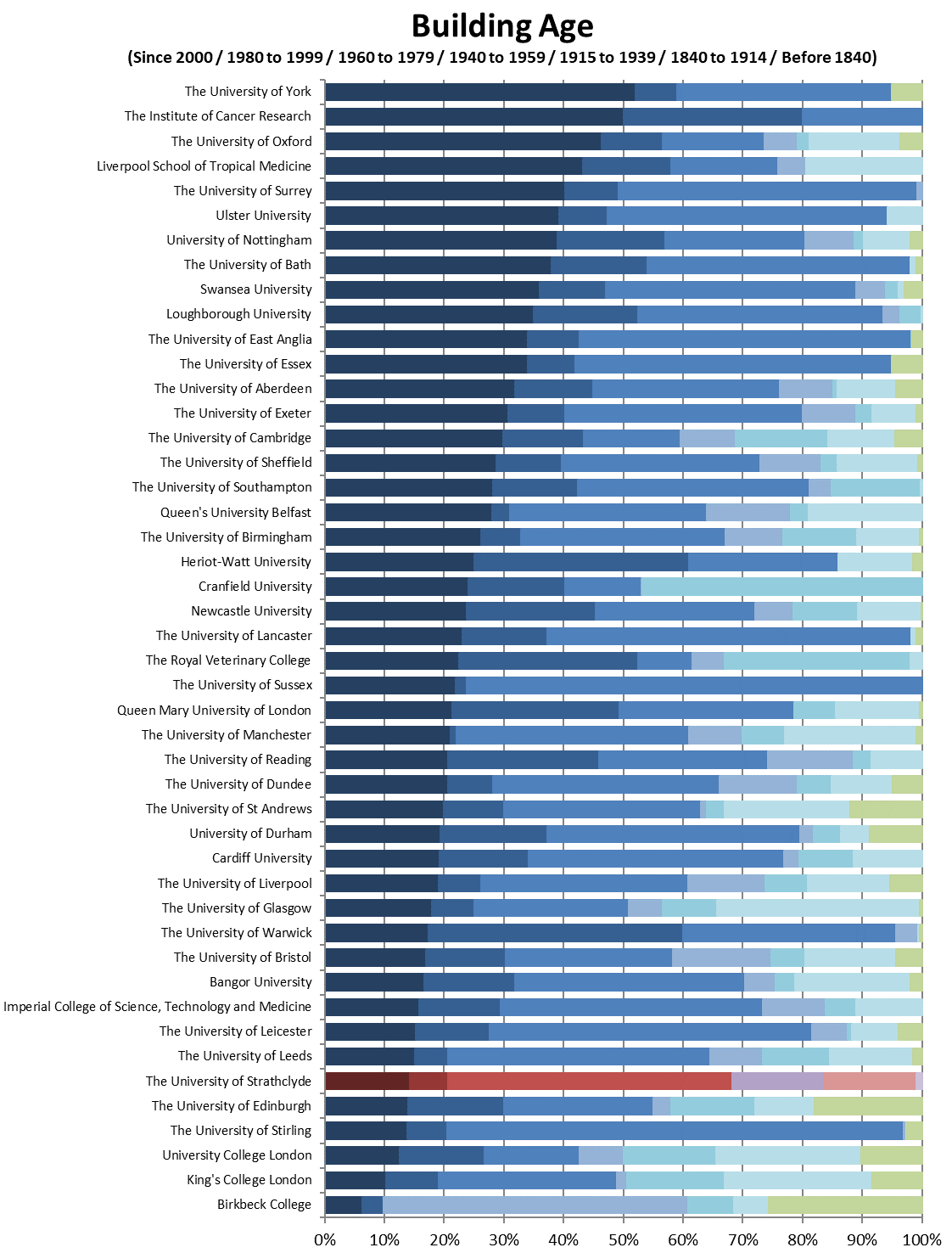 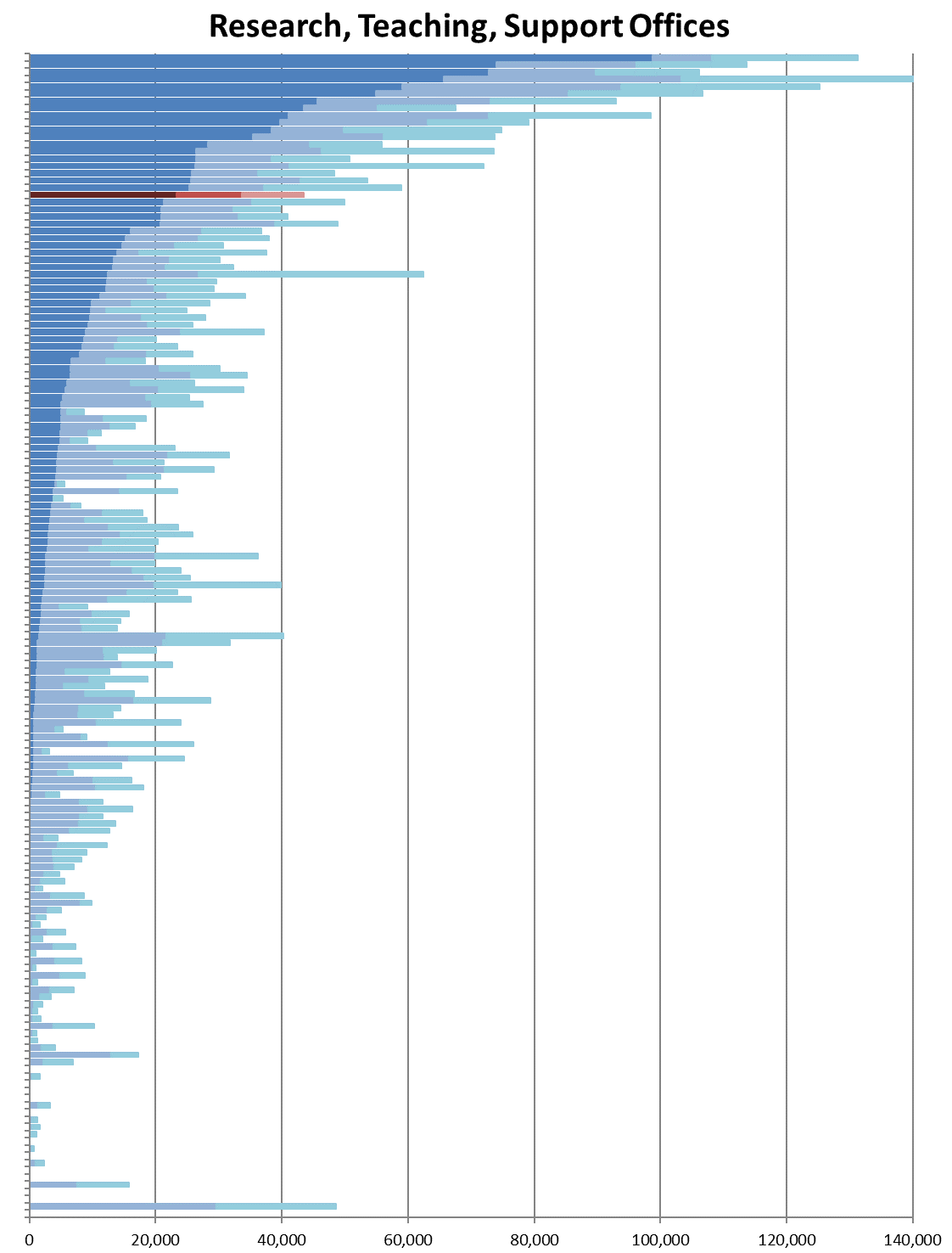 Figure 24: Area of Research, Teaching and Support Offices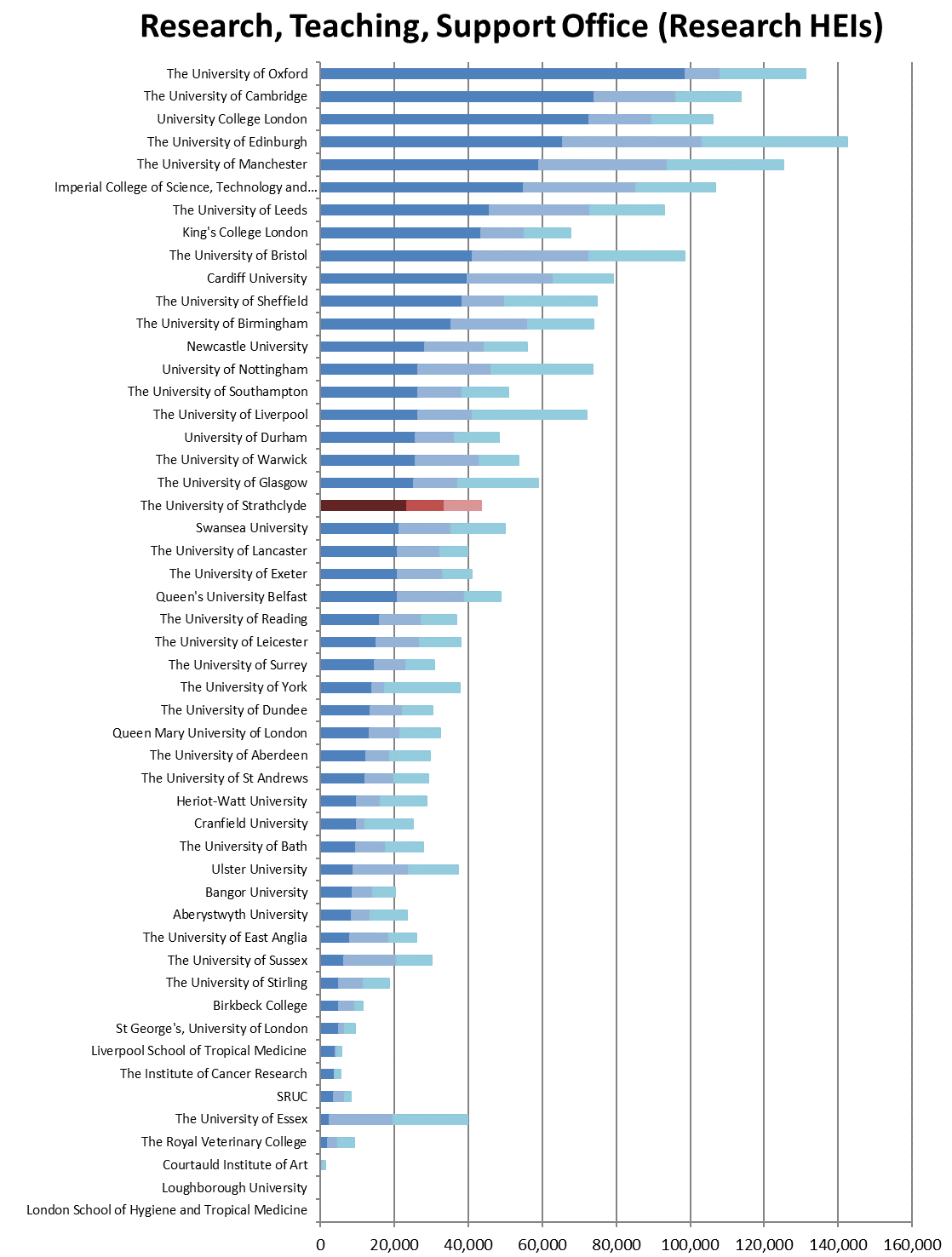 Figure 25: Research, Teaching and Other Income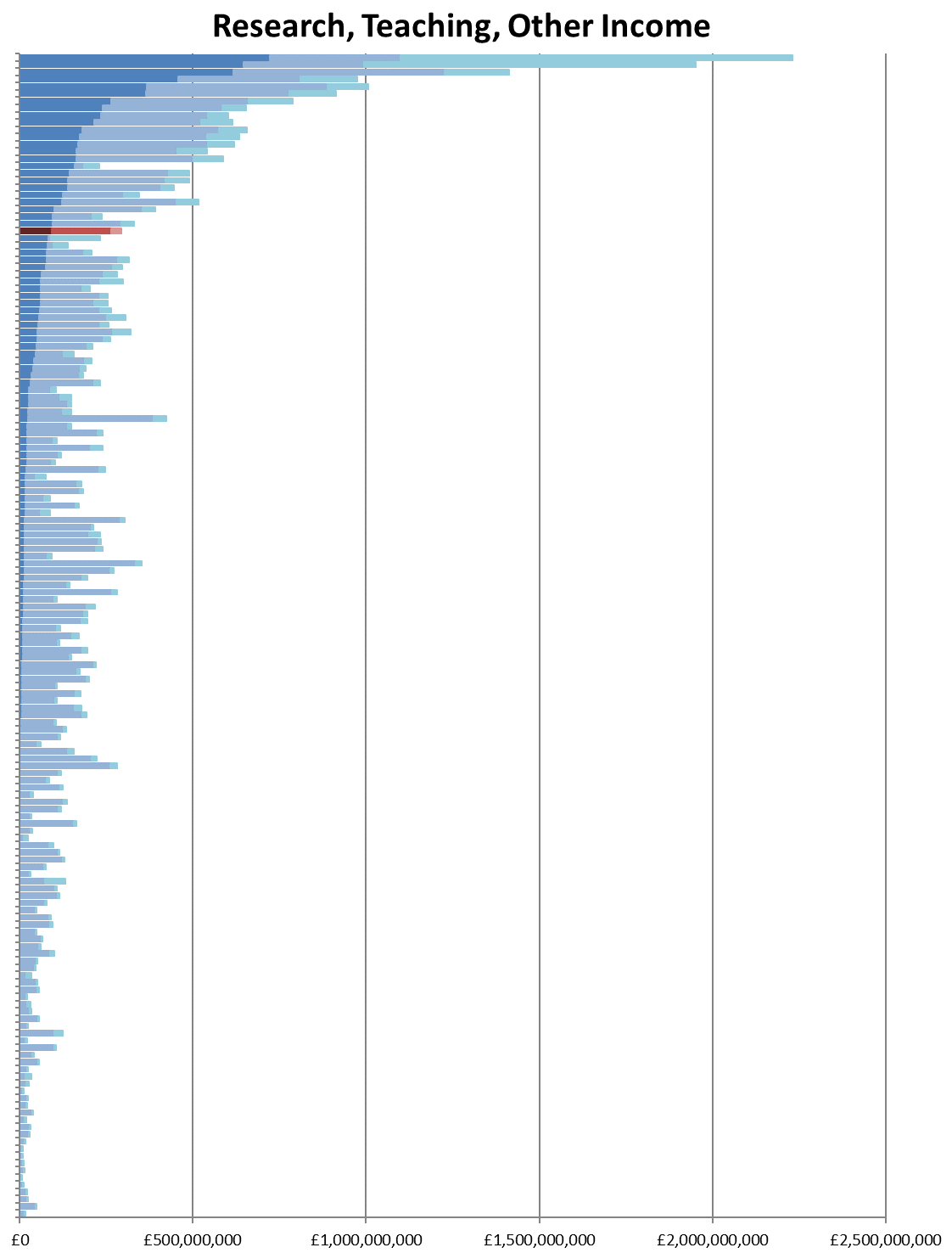 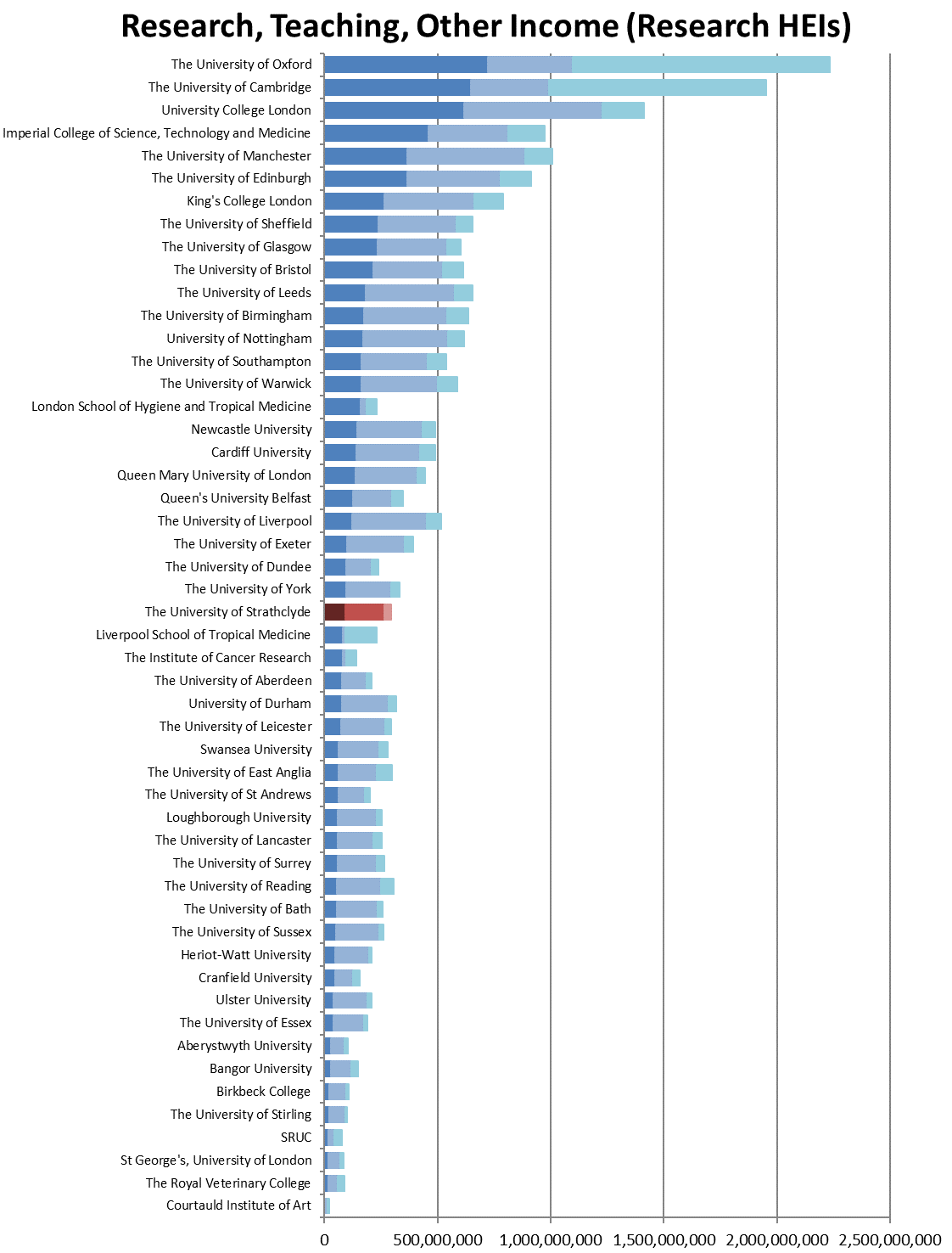 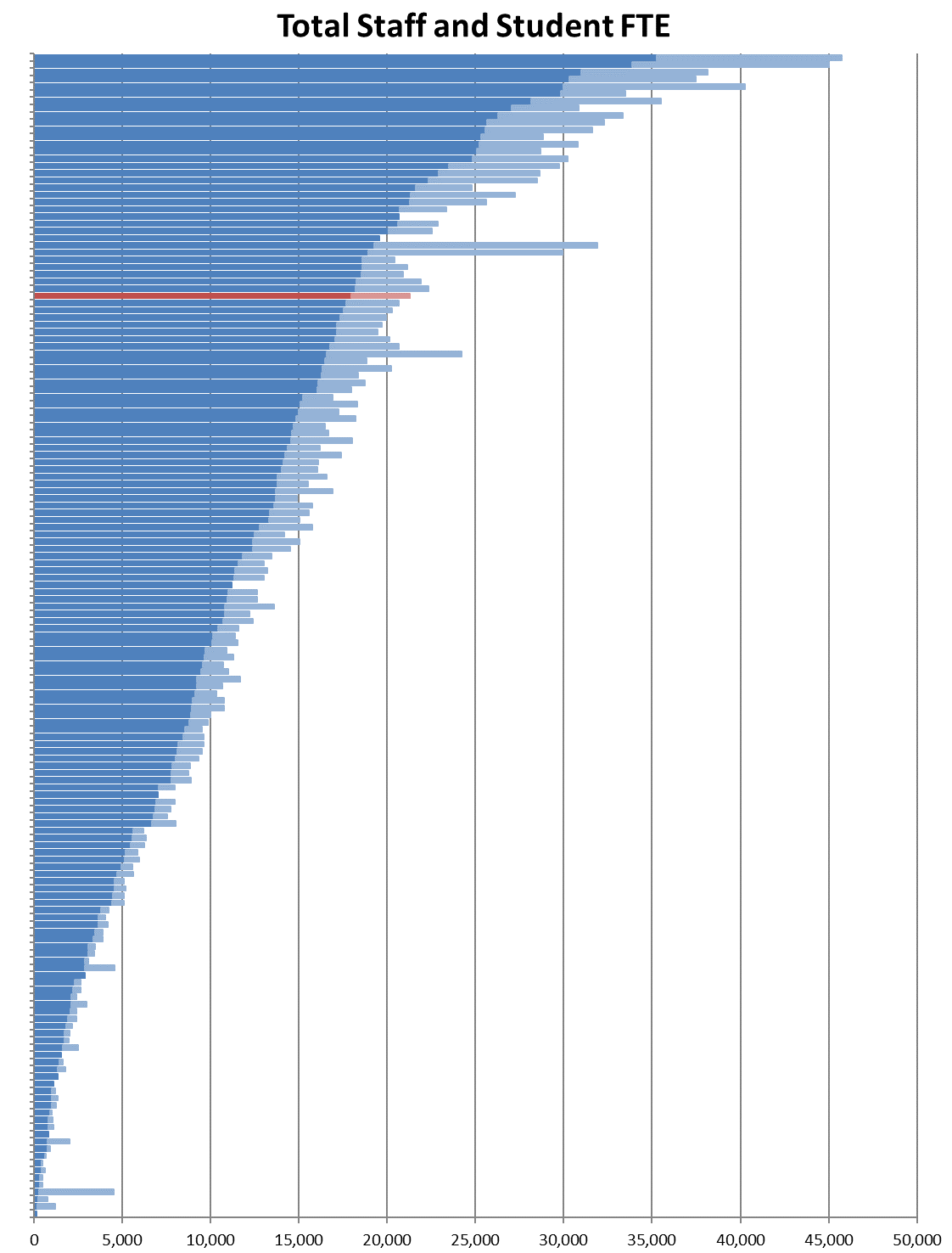 Figure 26: Total Staff and Student FTE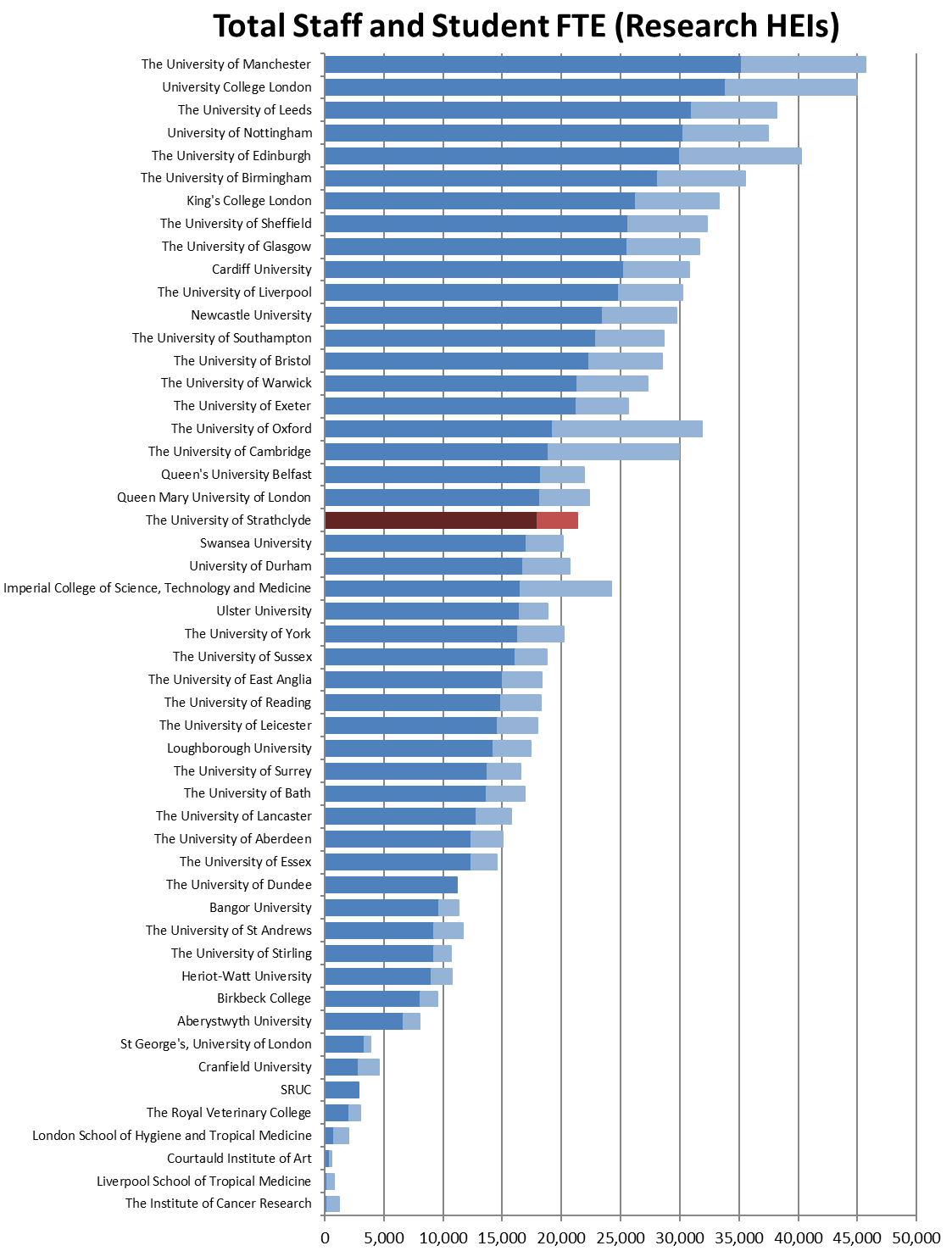 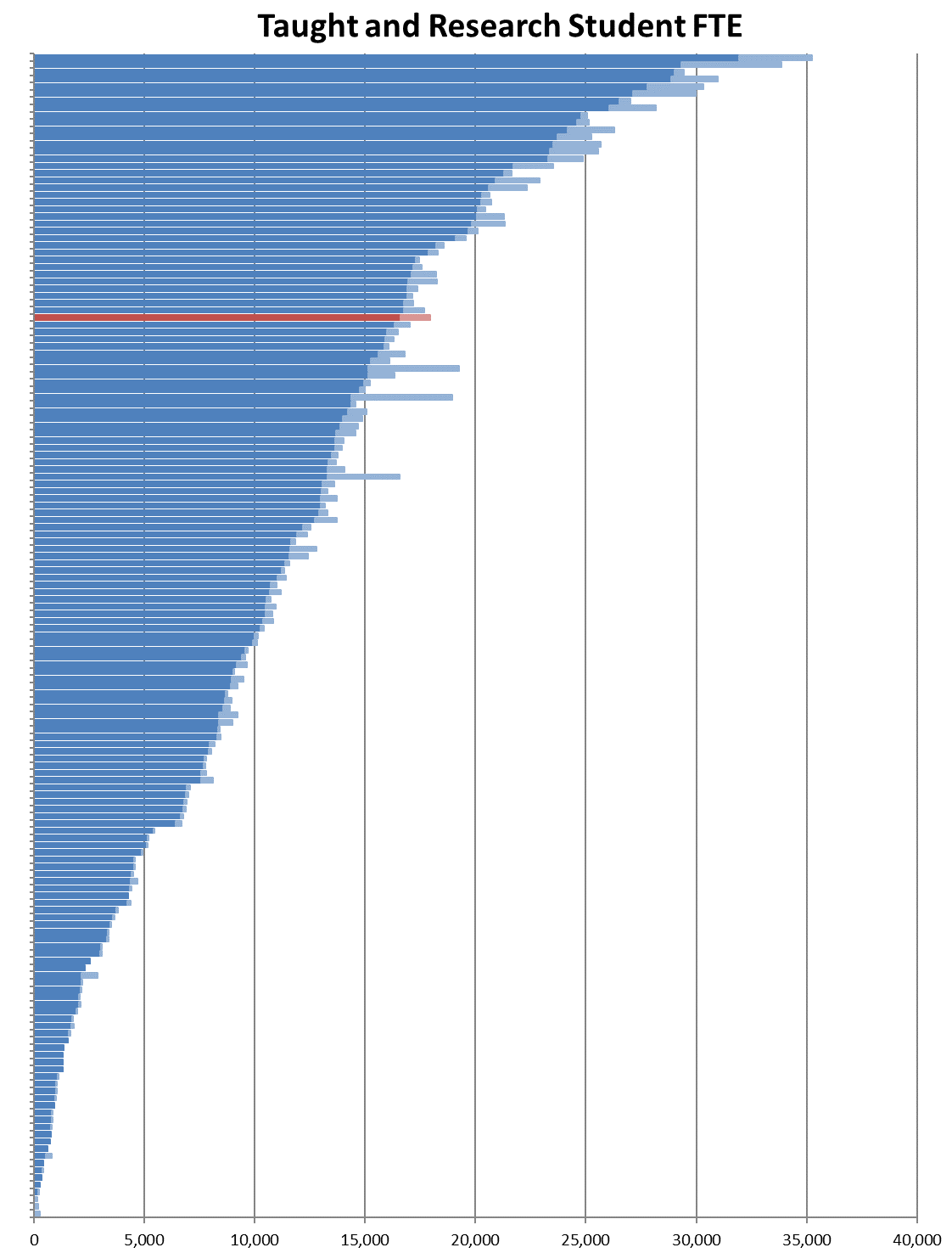 Figure 27: Taught and Research Student FTE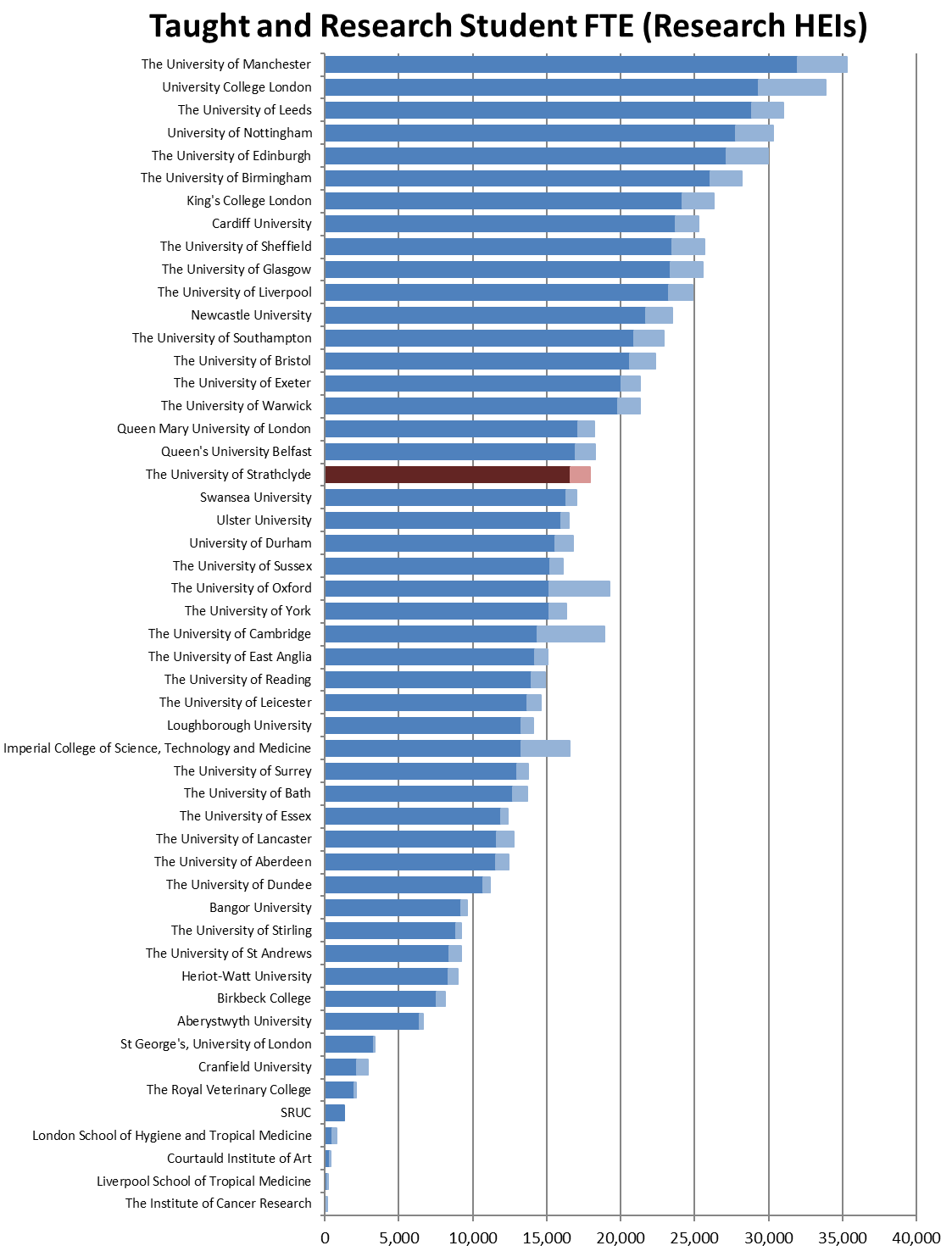 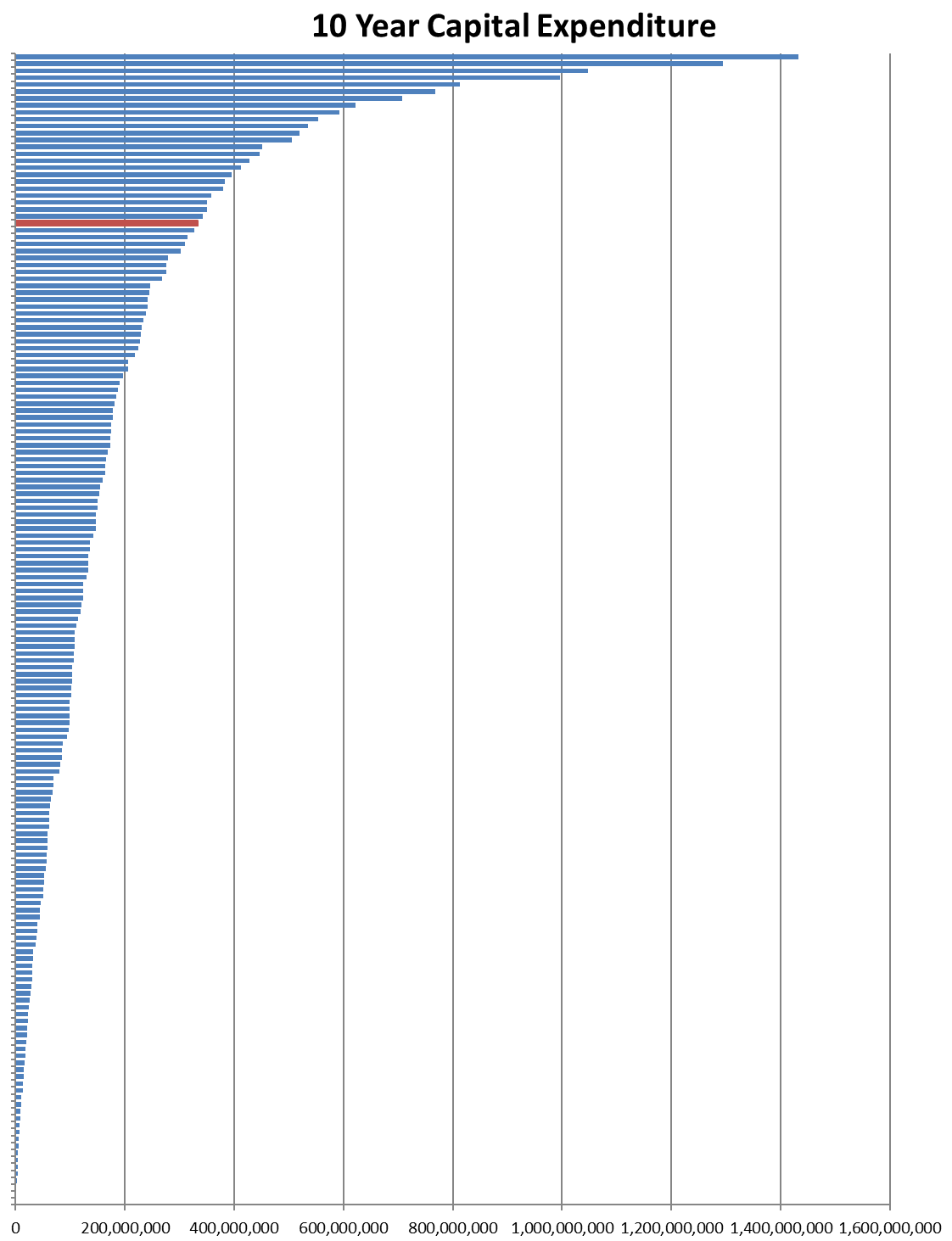 Figure 28: 10 Year Capital Investment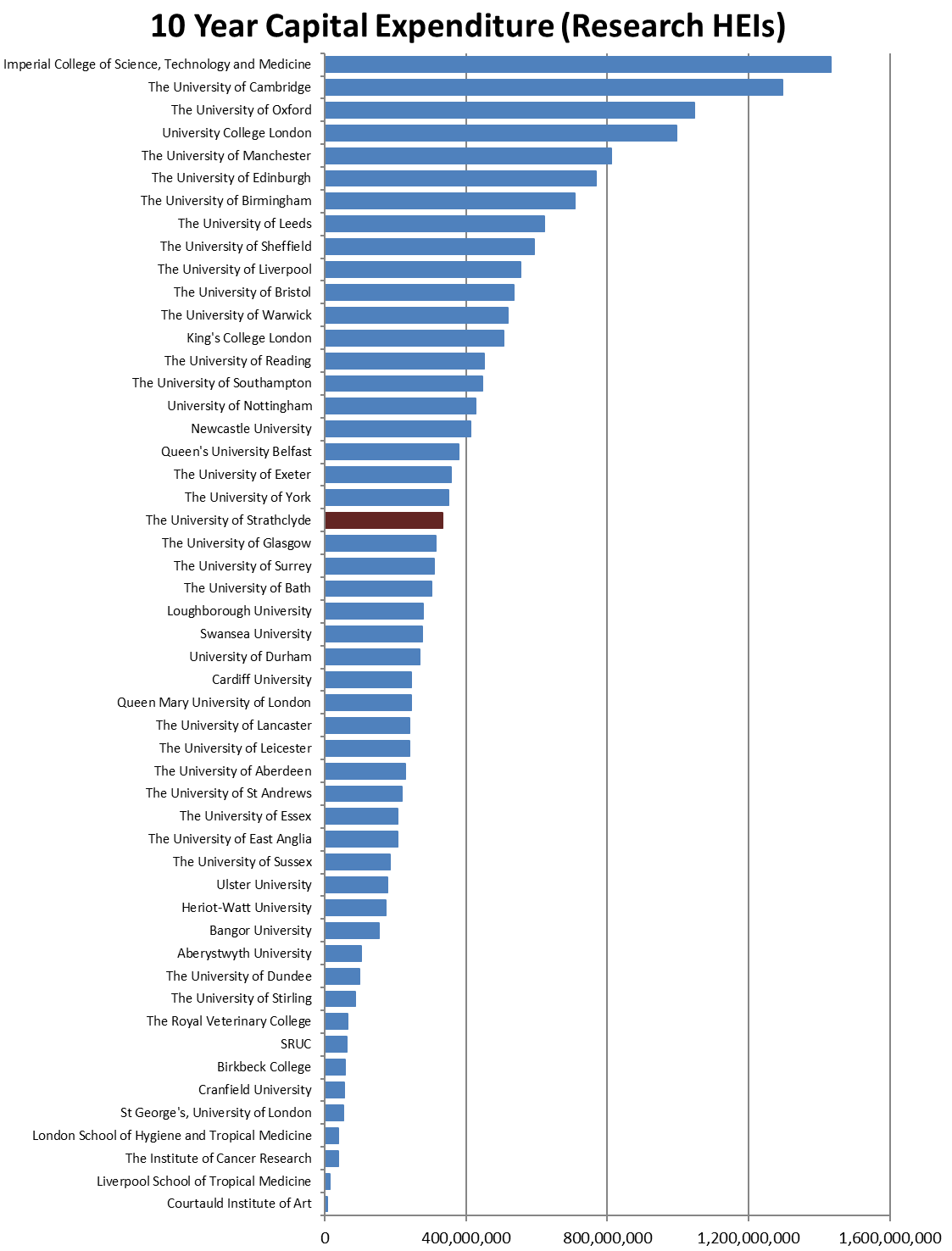 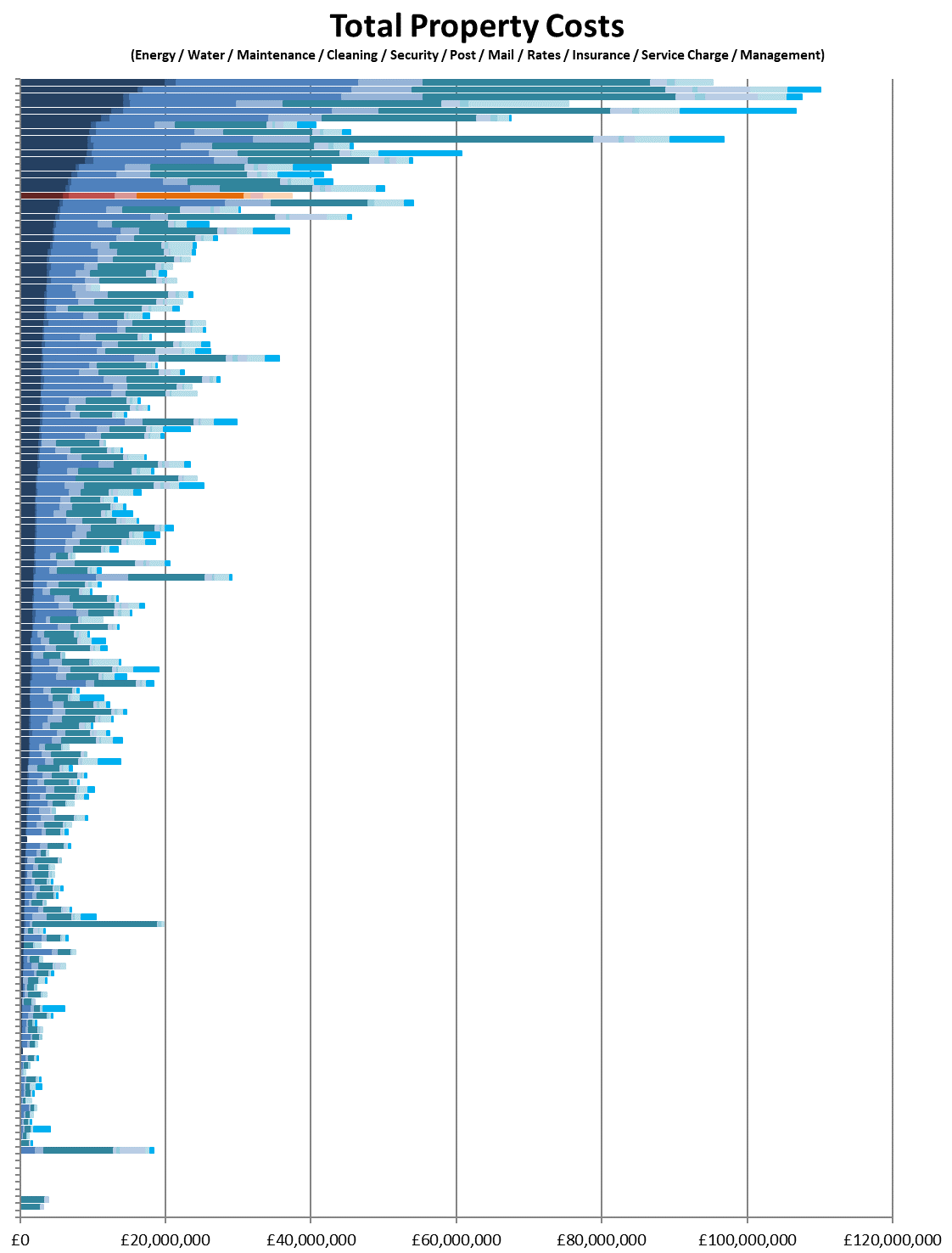 Figure 29: Total Property Costs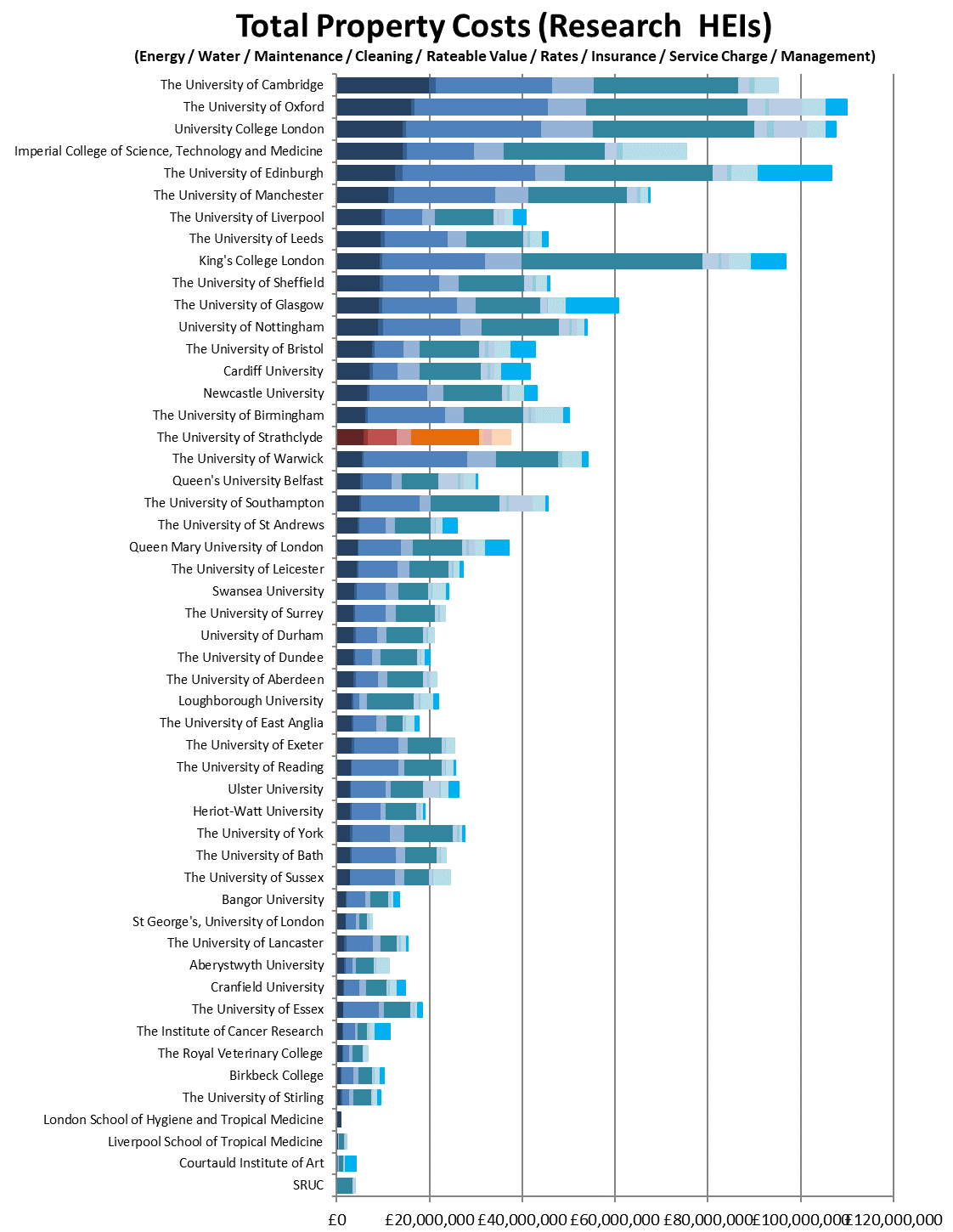 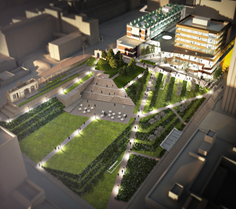 Heart of the Campus(Rottenrow Gardens)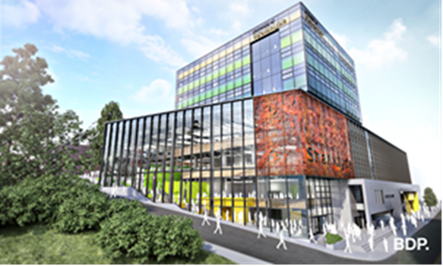 Learning and Teaching BuildingLearning and Teaching Building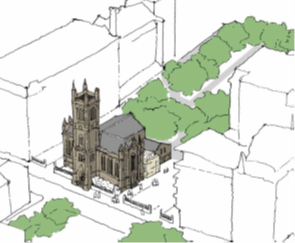 Confucius Scotland in the Ramshorn Theatre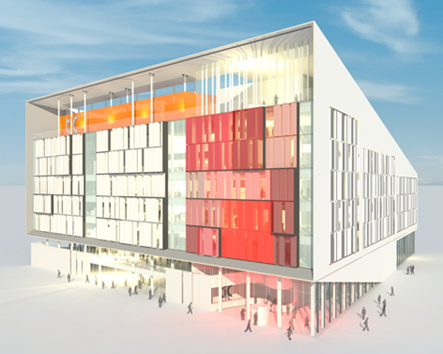 Technology and Innovation CentreTechnology and Innovation CentreOver the last decade, £600M has been invested in the campus with new projects under constructionOver the last decade, £600M has been invested in the campus with new projects under constructionTechnology and Innovation CentreTechnology and Innovation Centre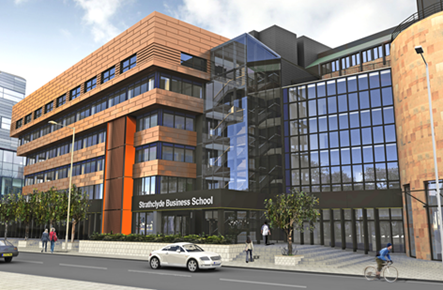 Strathclyde Business SchoolStrathclyde Business School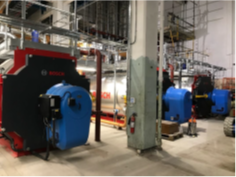 Combined Heat and Power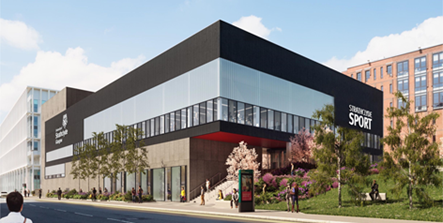 Strathclyde SportStrathclyde Sport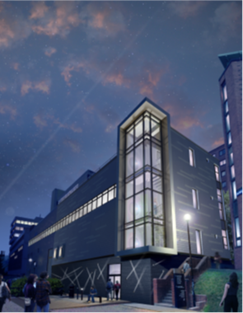 John Anderson (Extension)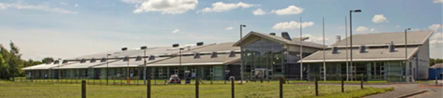 Advanced Forming Research Centre (Phases I and II)Advanced Forming Research Centre (Phases I and II)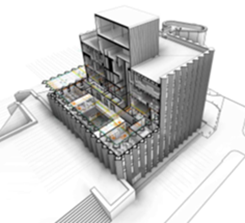 Wolfson CentreJohn Anderson (Extension)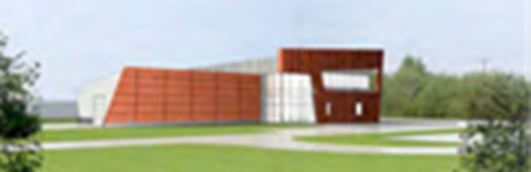 Power Networks Demonstration CentrePower Networks Demonstration CentreWolfson CentreThe campus transformation supports our vision as a leading international technological universityLarge Research institutions have seentheir capital expenditure grow from£1.25BN to  £1.35BNLarge Research institutions have seentheir capital expenditure grow from£1.25BN to  £1.35BNTeaching institutions and research intensive institutions have all seen their levels of capital expenditure REDUCESIX INSTITUTIONSspent more than£100Mlast year, with 12 spending between £50M and £100M. The median expenditure is a more modest £10MEnergy consumption remains relatively levelWith Research institutions using more energy300 – 350 kWh/M2compared to teaching institutions at200 kWh/M2Energy consumption remains relatively levelWith Research institutions using more energy300 – 350 kWh/M2compared to teaching institutions at200 kWh/M2Large research institutions spend more on their estate, at£103/M2Large research institutions spend more on their estate, at£103/M2…contrasting with small  teaching institutions at £76/M2Of the 20 institutions which generate the highest income per m2, 16 of these are in LONDONThe overall HE estate has grown to over 22,000,000 M2Representing an increase from the previous year of209,000 M2(or just less than 1% growth)In terms of the age of the estate,32%of the HE estate was built during the great expansion experienced during the 1960’s & 1970’s28%Of the UK estate has been built since 2000The overall HE estate has grown to over 22,000,000 M2Representing an increase from the previous year of209,000 M2(or just less than 1% growth)Institutions are investing between 4% &5.5%Of the insurance replacement value of their estate each year